Използвани съкращенияМерни единициСписък на таблицитеТаблица 1: Списък на водоемите на територията на община Угърчин и тяхната собственост и ползване. Източник: община Угърчин.	16Таблица 2: Брой население по населени места и пол. Източник: НСИ.	21Таблица 3:	Дял на населението в градовете и селата (%). Източник: НСИ.	21Таблица 4: Основни икономически показатели по икономически дейности за 2021 година. Източник: НСИ.	26Таблица 5: Брой регистрирани земеделски стопани по населени места. Източник: Областна дирекция „Земеделие“ Ловеч.	27Таблица 6: Основни земеделски култури и среден добив за стопанската 2022/2023 година. Източник: община Угърчин.	28Таблица 7: Брой отглеждани животни в частните стопанства 2022/2023 година. Източник: община Угърчин.	28Таблица 8: Брой ферми и отглеждани животни в гях на територията на община Угърчин 2022/2023 година. Източник: община Угърчин.	29Таблица 9: Пътища от Републиканската пътна мрежа, преминаващи през територията на община Угърчин. Източник: община Угърчин.	31Таблица 10: Общинска пътна мрежа. Източник: МРРБ	31Таблица 11: Предписани енергоспестяващи мерки на общинския сграден фонд и изпълнение към 2020 година. Източник: община Угърчин.	37Таблица 12: Инсталации за отопление в общинския сграден фонд и потребление към 2023 година. Източник: община Угърчин.	39Таблица 13: Електроуреди (климатици и печки) за отопление и потребление на електрическа енергия към 2023 година. Източник: община Угърчин.	42Таблица 14: Общински сграден фонд и потребление на видове гориво и електрическа енергия към 2023 година. Източник: община Угърчин.	43Таблица 15: Инсталации и горива за топла вода и потребление към 2023 година. Източник: община Угърчин.	47Таблица 16: Вид и брой на осветителните тела за улично осветление в община Угърчин към 2023 година. Източник: община Угърчин.	49Таблица 17: Видове и брой осветителни тела в сградния фонд на община Угърчин към 2023 година. Източник: община Угърчин.	50Таблица 18: Ежегодни индикатори за наблюдение.	61Списък на фигуритеФигура 1:	Общини в област Ловеч.	14Фигура 2: Средни температури и валежи в община Угърчин. Източник: https://www.meteoblue.com/bg/	14Фигура 3: Облачни, слънчеви и валежни дни в община Угърчин. Източник: https://www.meteoblue.com/bg/	14Фигура 4: Роза на ветровете в община Угърчин. Източник: Източник: https://www.meteoblue.com/bg/	15Фигура 5: Карта на община Угърчин.	19Фигура 6: Брой население в община Угърчин 2019-2022 година. Източник: НСИ.	20Фигура 7: Дял на мъжете и жените от общия брой население в община Угърчин 2022 година. Източник: НСИ.	21Фигура 8:	Намаляване броя на населението в община Угърчин. Източник: НСИ.	22Фигура 9: Етническа структура на населението в община Угърчин при националното преброяване през 2021 година. Източник: НСИ.	23Фигура 10:	Брой население под, в и над трудоспособна възраст. Източник: НСИ.	23Фигура 11: Естествен прираст на населението 2019-2022 година (%). Източник: НСИ.	24Фигура 12:	Механичен прираст 2019-2022 година на населението в община Угърчин (брой). Източник: НСИ.		24Фигура 13: Безработица в община Угърчин 2016-2022 година. Източник: НСИ.	24Фигура 14:	Елементи на общинското енергийно планиране. Източник: АУЕР.	59Въведение      Настоящата Програма за енергийна ефективност на община Угърчин за периода 2024 – 2030 година (по-нататък наричана ПЕЕ) е разработена с цел съсредоточаване на усилията за постигане на устойчиво енергийно планиране и управление.        Увеличаващото се енергийно потребление и нарастващото търсене на енергия в световен мащаб налагат през последните години все по-често да се говори за енергийна ефективност, енергийно-ефективни стратегии, енергийно-ефективни технологии, системи и процеси, които да обезпечат енергийните зависимости на хората. Изменението в климата налага да се повиши и загрижеността за негативния ефект, който предизвикват парниковите газове, както и да се работи целенасочено в посока на разработване и изпълнение на програми и планове в областта на енергийната ефективност и възобновяемите енергийни източници.Европейският съюз (ЕС) поема ангажимент до 2050 г. да стане първият неутрален по отношение на климата блок в света. Това изисква значителни инвестиции както от ЕС и националния публичен сектор, така и от частния сектор. Енергийната ефективност е от основно значение за подобряване на живота на всички хора чрез осигуряване на достъпен и надежден достъп до енергия, подпомагане на икономическия растеж и устойчивостта, повишаване на сигурността на доставките и ускоряване на прехода към чиста енергия. Силният и ранен фокус върху енергийната ефективност е от съществено значение за постигането на система с нулеви нетни емисии до 2050 г.Европейската Зелена сделка, въплътена в Плана за инвестиции за устойчива Европа, ще мобилизира публични инвестиции и ще създаде механизми за привличането на частни средства чрез финансовите инструменти на ЕС. Местните власти са ключовите лидери с най-отговорна роля в този процес, което предопределя подготовката и адаптацията им към настъпващите предизвикателства, свързани с енергийното планиране като дългосрочен процес. Този процес ще трансформира традиционната програма за енергийна ефективност в инвестиционна стратегия и ориентир, чрез които потенциалните инвеститори ще имат възможността да открият подходящ обект за своите намерения.Като водещ елемент от Зелената сделка, публикуваната на 14 октомври стратегия „Вълна за саниране на Европа“  (A Renovation Wave for Europe) демонстрира ангажимента на ЕС за мащабно дълбоко обновяване на сградния фонд чрез осигуряване на финансиране за привличане на инвестиции в строителството и стимулиране на финансирането чрез „зелени“ заеми.На 9 октомври 2020 г. държавите членки на ЕС постигат съгласие относно Механизма за възстановяване и устойчивост – инструмент, предоставящ финансова подкрепа за увеличаване на публичните инвестиции и провеждане на реформи след кризата с COVID-19. За получаване на подкрепа по линия на този механизъм държавите членки изготвят Национални планове за възстановяване и устойчивост. В изготвения план на България се полагат основите за зелена и цифрова трансформация на икономиката в контекста на амбициозните цели на Зелената сделка. Неизменна част от предвижданията на плана са реализацията на мащабни проекти както за повишаване на енергийната ефективност в сградите – частни, общински и държавни, така и проекти насочени към оползотворяване на енергия от възобновяеми източници.Тези цели, разбира се, са отразени и на национално равнище – в приетия Интегриран план за енергията и климата до 2030 г. на Република България, както и проекта на Национална дългосрочна стратегия за подпомагане обновяването на националния сграден фонд от жилищни и нежилищни сгради до 2050 г. Националните цели за ЕЕ и ВЕИ зa 2030 г. вече са определени, като значителна част от мерките, както и досега, ще се прилагат на местно равнище. За тази цел българските общини са задължени да разработят и публикуват дългосрочни стратегии и краткосрочни програми за ВЕИ и програми за енергийна ефективност, както и ежегодно да представят отчети за постигнатите спестявания към Агенцията за устойчиво енергийно развитие (АУЕР). Значителен дял от енергийното потребление и свързаните с него въглеродни емисии се дължи на използването на сградния фонд – около 40%, затова и той е в центъра на европейските политики в областта на енергията и климата. Една от конкретните стъпки на ЕС в тази насока е Директива 2010/31/EU относно енергийните характеристики на сградите, която регламентира след 31 декември 2018 г. заетите или притежавани от публични органи нови сгради да бъдат с близко до нулево нетно потребление на енергия, а сградните обновявания да постигат максимално близки до този стандарт равнище по разходно ефективен начин. В изпълнение на законовите ангажименти и въз основа на задълбочен анализ на енергийното състояние настоящият документ представя дългосрочните цели за енергийна ефективност на община Угърчин, като планираните мерки са с хоризонт до 2030 г. На тази основа се определят необходимите финансови ресурси за осъществяването на плана, достъпните финансови източници, както и процедура за мониторинг на изпълнението, отчитане и адаптиране към неминуемите промени в социалната и икономическа среда.Основание за разработване на Програма за енергийна ефективност на община УгърчинРазработването на Програми за енергийна ефективност (ПЕЕ) от органите на държавната власт и органите на местно самоуправление е залегнало в Закона за енергийна ефективност (ЗЕЕ). Програмите се разработват при отчитане на стратегическите цели и приоритети на регионалните планове за развитие на съответните райони и перспективите им за устойчиво икономическо развитие.Съгласно изискванията на чл. 12 от Закона за енергийната ефективност българските общини са задължени да разработят и публикуват програми по енергийна ефективност. Резултатите от тях се отчитат чрез ежегодни отчети пред Агенцията за устойчиво енергийно развитие (АУЕР). В отговор на това задължение настоящият документ обхваща целите за енергийна ефективност на община Угърчин, както и планираните мерки в хоризонт до 2030 г. На тази основа се определят необходимите финансови ресурси за осъществяването на стратегията, идентифицират се (доколкото е възможно) достъпните финансови източници, както и процедурата по мониторинг на изпълнението, отчитането и адаптацията към настъпващите промени в социалната и икономическа среда. Изготвянето на общинските програми за енергийна ефективност е един от приоритетите на националната политика на Република България и кохезионната политика на Европейския съюз за периода до 2030 г. и след това. Чрез устойчиви енергийни проекти и стратегии за изпълнението на тези програми кохезионната политика превръща екологичните предизвикателства – осигуряване качество на атмосферния въздух, намаляване изменението на климата и управление на ресурсите с възможности за развитие на регионите и превръщането им в по–атрактивно място за инвестиции и създаване на нови работни места.Като продължение на тази политика, Директива 2012/27/ЕС за енергийната ефективност, въведена в българското законодателство с новия Закон за енергийната ефективност (обн., ДВ, бр. 35 от 15.05.2015 г., в сила от 15.05.2015 г.), предвижда в т. 18 от преамбюлната си част, че държавите – членки следва да насърчават общините и другите публични органи да приемат интегрирани и насочени към устойчиво развитие планове за енергийна ефективност с ясни цели, да привличат гражданите в тяхното разработване и прилагане и де ги информират адекватно за тяхното съдържание и напредъка по постигане на целите.Политическа рамкаДирективи на Европейския съюз (ЕС)Европейското право в областта на енергийната ефективност включва седем директиви и девет регламента, които са транспонирани в българското законодателство в ЗЕЕ. Две от директивите са тясно свързани с енергийното управление в общините – Директива 2010/31/ЕС за енергийните характеристики на сградите и Директива 2012/27/ЕС за енергийната ефективност.Директива 2010/31/ЕС на Европейският парламент и на Съвета от 19 май 2010 г. за енергийните характеристики на сградите:Целта на Директивата е да се подобрят енергийните характеристики на сградите в рамките на държавите – членки на ЕС, като се вземат предвид външните климатични и местни условия, както и изискванията за параметрите на вътрешния въздух при стриктно спазване на съотношението „разходи –ефективност“. Директивата въвежда изискване за привеждане на съществуващия сграден фонд в държавите –членки до „сгради с близко до нулево потребление на енергия“. Това означава подобряване на енергийните характеристики на сградите до максимално възможния клас на енергопотребление по скалата на класовете за енергопотребление за съответната сграда, в зависимост от действащите технически правила и норми към датата на въвеждането й в експлоатация, плюс задължителното условие за оползотворяване на енергия от възобновяеми източници за задоволяване на енергийните потребности на обитателите на сградата.Директива 2012/27/ЕС на Европейският парламент и на Съвета от 25 октомври 2012 г. за енергийната ефективност:Основната цел на тази Директива е да допринесе за постигане на целите на ЕС за повишаване на енергийната ефективност в крайното енергийно потребление на държавите – членки до 31 декември 2020 г. с 20% чрез:изготвяне на национална дългосрочна стратегия за саниране на обществения и частен сграден фонд;задължително реновиране на 3% годишно от пълната разгъната застроена площ (РЗП) на държавните сгради с разгъната застроена площ над 250 м2, а за общинските сгради това е пожелателно;въвеждане на схеми за задължения за енергийната ефективност, осигуряващи изпълнението на националната цел за енергийни спестявания от страна на т.нар. „задължени лица – търговци с енергия“, между които тази цел се разпределя като индивидуални цели за енергийни спестявания, подлежащи на изпълнение чрез:сключване на договори за реализация на енергийно ефективни услуги при крайните клиенти на енергия;внасяне на парични средства от търговците с енергия в специализирани фондове за енергийна ефективност;прехвърляне на енергийни спестявания;насърчаване използването на т.нар. „ЕСКО модел“, представляващ финансова схема за насърчаване реализацията на енергоспестяващи мерки при крайните клиенти на енергия чрез реализацията на договори с гарантиран резултат;въвеждане на система за управление по енергийна ефективност (енергиен мениджмънт), включително енергийни обследвания, като част от прилагането на програмата по енергийна ефективност от публичните органи и органите на местната власт и местното самоуправление.С Директива (ЕС) 2018/844 на Европейския парламент и на съвета от 30.05.2018 година е прието изменение на двете посочени по – горе директиви. С измененията е поставена основата на краткосрочно (до 2030 г.), средносрочно (до 2040 г.) и дългосрочно (до 2050 г.) планиране на политиките на ЕС и страните членки в следните, особено важни направления:намаляване на емисиите парникови газове в края на 2030 година с 50 – 55% спрямо 1990 година;въвеждане в експлоатация на жилищни сгради и сгради за обществено обслужване (ново строителство) с близко до нулата потребление на енергия;постигане на оптимални енергийни характеристики на съществуващия сграден фонд при изпълнение на основен ремонт и обновяване, като при възможност и доказана икономическа целесъобразност стремежът е сградите да покрият изискванията за близко до нулата потребление на енергия.Национална нормативна базаНационалната нормативна база в областта на енергийната ефективност включва национални стратегии, планове, програми и закони.Национални стратегии, планове и програми:Стратегия за устойчиво енергийно развитие на Република България до 2030 година с хоризонт до 2050 година е разработена в съответствие с актуалната европейска рамка за енергийна политика и световните тенденции в развитието на новите енергийни технологии. В стратегията са заложени следните основни приоритети:Гарантиране на енергийната сигурност и устойчивото енергийно развитие;Развитие на интегриран и конкурентен енергиен пазар и защита на потребителите чрез гарантиране на прозрачни, конкурентни и недискриминационни условия за ползване на енергийни услуги;Повишаване на енергийната ефективност в процесите от производство до крайно потребление на енергия;Устойчиво енергийно развитие за чиста енергия и декарбонизация на икономиката;Внедряване на иновативни технологии за устойчиво енергийно развитие.Национален план за действие по енергийна ефективност 2014-2020 година, разработен в съответствие с разпоредбите на чл. 3 от Директива 2012/27/ЕС и определящ целите на Република България до 2020 година.Национален план за сгради с близко до нулево потребление на енергия 2015-2020 година, разработен на основание чл. 9, ал. 1 от Директива 2010/31/ЕС, има за цел да превърне концепцията за сгради с почти нулево потребление на енергия в практически приложима алтернатива на бъдещото строителство на нови сгради в България след 2018 г., а при доказана ефективност на разходите - и при обновяване на съществуващи сгради за различните под-категории на сградите.Националната дългосрочна програма за насърчаване на инвестиции за изпълнение на мерки за подобряване на енергийните характеристики на сградите от обществения и частния национален жилищен и търговски сграден фонд. Програмите по енергийна ефективност се разработват при отчитане на стратегическите цели и приоритети на регионалните планове за развитие на съответните райони, изготвяни на основание чл. 4, ал. 3 от Закона за регионалното развитие, както и въз основа на перспективите за устойчиво икономическо развитие на съответните райони за икономическо планиране.Дългосрочна национална стратегия за подпомагане обновяването на националния сграден фонд от жилищни и нежилищни сгради до 2050 година. На база общата констатация от прегледа на жилищните сгради и енергийното потребление се установява че жилищния сграден фонд е неефективен, с лоши енергийни характеристики - разработването на пакети/комбинации от енергоспестяващи мерки за жилищни и нежилищни сгради е итеративен процес.Интегриран плон в областта на енергетиката и климата на Република България 2021-2030 година, изготвен в съответствие с изискванията на Регламент (ЕС) 2018/1999, с основни цели: стимулиране на нисковъглеродно развитие на икономиката, развитие на конкурентноспособна и сигурна енергетика; намаляване зависимостта от внос на горива и енергия; гарантиране на енергия на достъпни цени за всички потребители.Закони:Закон за енергийната ефективност  с основна цел да допринесе съществено постигане на целите на страната ни в областта на ЕЕ, намаляване на потреблението на енергия и насърчаване подобряването на енергийните характеристики на сградите. Закон за енергията от възобновяеми източници, който цели насърчаването на производството и потреблението на енергия, произведена от ВЕИ.Закон за енергетиката, определящ общите правила на вътрешния пазар на електрическа енергия и природен газ.Закон за опазване на околната среда - опазването на околната среда за сегашните и бъдещите поколения и защитата на здравето на хората, съхраняването на биологичното разнообразие в съответствие с природната биогеографска характеристика на страната, контрол и управление на факторите, които увреждат околната среда, предотвратяването и ограничаването на замърсяването, стратегиите, програмите и плановете за опазване на околната среда.Закон за чистотата на атмосферния въздух - целта на закона е да се защити здравето на хората и на тяхното потомство, животните и растенията, техните съобщества и местообитания, природните и културните ценности от вредни въздействия, както и да предотврати настъпването на опасности и щети за обществото при изменение в качеството на атмосферния въздух в резултат на различни дейности.Закон за устройство на територията - в тясна връзка със ЗЕЕ, отнасяща се до енергийния одит, сертификация и паспортизация на сградите – публична и частна общинска и държавна собственост. Обследването за енергийна ефективност /ЕЕ/ на сгради има за цел да установи нивото на потребление на енергия, да определи специфичните възможности за намаляването му, и да препоръча мерки за повишаване на ЕЕ.Подзаконови нормативни актове, свързани с посочените закони за прилагането им.Профил на община УгърчинГеографско местоположение, климат, води, почви, площ, брой населени места и населениеГеографско местоположениеОбщина Угърчин е разположена в централната част на северна България в полите на Предбалкана. Град Угърчин е разположен в северните части на Предбалкана по река Каменица и многобройните ѝ малки притоци, като: Лепетура, Света и Грешки дол. Разположен е в котловина, обградена с невисоки хълмове: от юг - Иван дял, от изток - Високата могила (Чукара), от север — Бели камък, Средно бърдо и Забити камък и от запад — Голи рът и Чуката. Землището на Угърчин има полупланински характер с разнообразен терен от гористи и голи хълмове, набраздени с тесни и просторни долове. Доминиращо място в него заемат ридът Иван дял, височините Курджелан, Гюлата и Сухата китка.Средната надморска височина е около 270 м, като в южните и части е над 350 м и има полупланински характер. Независимо от относително малката надморска височина, релефът е силно насечен от гънки планински тип, които се извисяват 50-150 м над речните нива. Вертикалното разчленение на общината е 180 м. На юг землищата на селата Лесидрен и Кирчево завършват към високите части на Централна Стара планина. Климат, води и почвиКлиматСпоред климатичната подялба на България Община Угърчин попада в областта на умерено континенталния климат, характерен с горещо лято и студена зима. Особеностите на релефа предопределят формирането на микроклиматични зони главно с по-мек климат. Върху по-голямата част от общината гънките на релефа защитават от североизточните и източните ветрове. Относителната влажност на въздуха се колебае от 61% през август до 84% през декември. Максималната ѝ стойност е през зимните месеци, когато температурите на въздуха са минимални.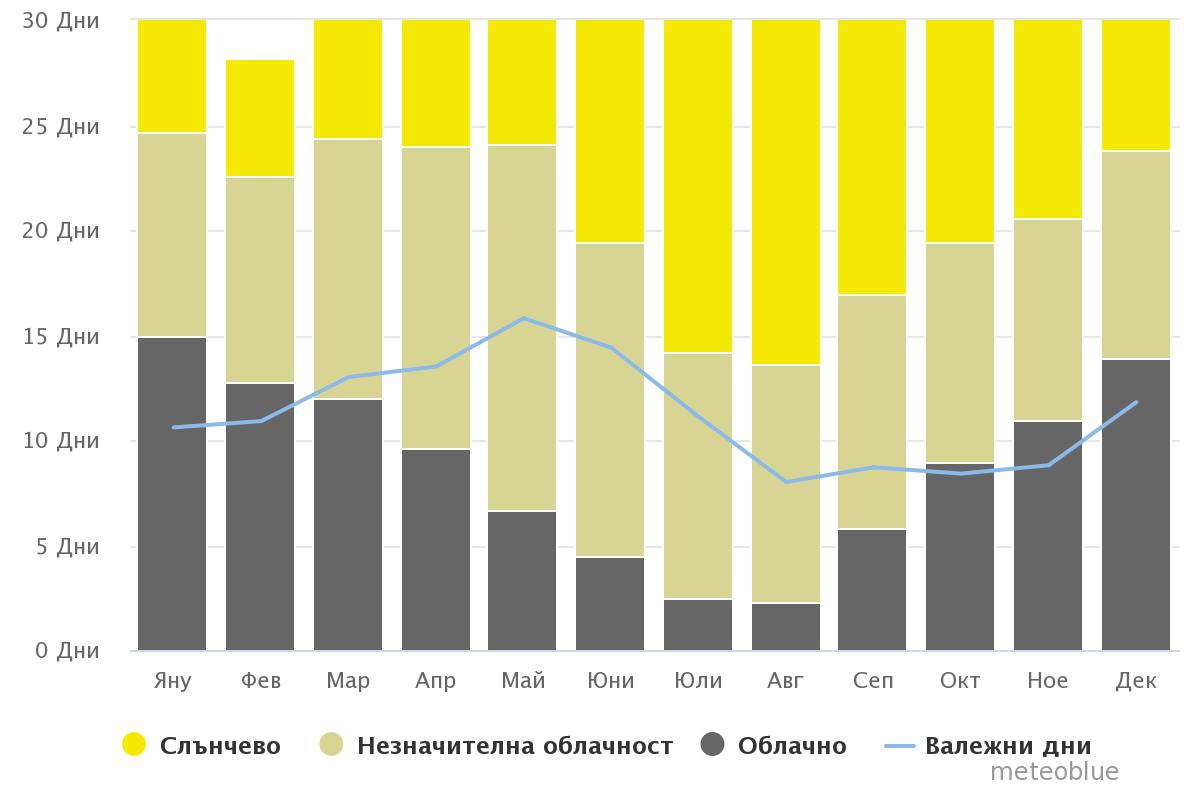 Фигура 3: Облачни, слънчеви и валежни дни в община Угърчин. Източник: https://www.meteoblue.com/bg/През зимата се наблюдават и източни ветрове. Често явление са и формиращите се местни фьонови ветрове и тяхното възникване е свързано със спецификата на орографията на района. Очакваните промени в климата на община Угърчин са свързани с отчетената за България обща тенденция към затопляне, както и увеличаване честотата на екстремните метеорологични и климатични явления като засушавания, проливни валежи, гръмотевични бури и градушки.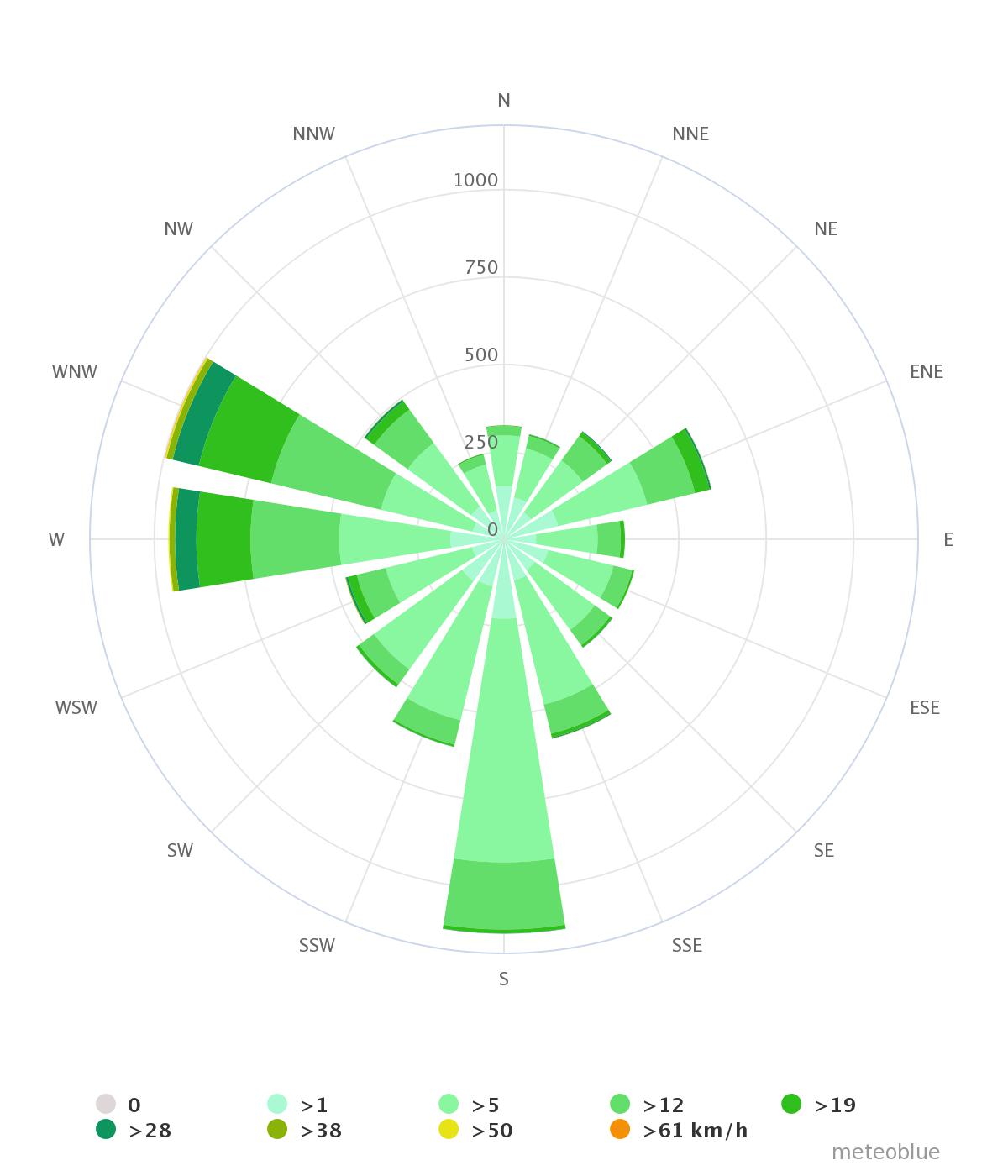 Фигура 4: Роза на ветровете в община Угърчин. Източник: Източник: https://www.meteoblue.com/bg/ВодиТериторията на община Угърчин е бедна на водни ресурси. Над 95% от нея принадлежи към водосборния басейн на река Вит. Основна водна артерия е десният приток на Вит река Каменица (най-големият приток на река Вит) с дължина 49 км. Тя извира под връх Гюнето в Ловчанските височини на Предбалкана на 600 м надморска височина, тече на запад, северозапад и север в широка долина. След това реката навлиза в дълбок каньон, при село Драгана излиза от каньона, а след селото навлиза във втори и напуска пределите на общината. В широко долинно разширение на тази река е разположен общинският център град Угърчин. Основни притоци на Каменица са реките: Сопотска река (Батънска река, ляв), Лепетура (ляв), Света (десен) и Катунецка река (Тоша, десен). Река Каменица преминава през няколко живописни и красиви пролома и се влива отдясно в река Вит на 136 метра надморска височина северозападно от село Бежаново (община Луковит). Площта на водосборния ѝ басейн е 498 км2, което представлява 15.4% от този на река Вит.Южната част на община Угърчин се отводнява от друг десен приток на Вит – река Калник, с дължина 41 км заедно с нейните леви притоци Лесидренска река – 19 км и Команска река – 21 км. Река Калник извира на 667 метра надморска височина в южното подножие на Микренските височини на Предбалкана. По цялото си протежение тя тече в западна посока и се влива отдясно в река Вит. Площта на водосборния ѝ басейн е 263 км2, което представлява 8.2% от този на река Вит. На река Калник е изграден големият язовир Сопот, като в пределите на общината попада неговата долна част и преградната му стена.В крайния изток на общината, в близост до село Голец протича река Дрипла, която е ляв приток на река Осъм. Дължината ѝ е 20 км, извира от югозападната част на Ловчанските височини на 483 метра надморска височина. Тече в източна посока и се влива отляво в река Осъм. Площта на водосборния ѝ басейн е 64 км2, което представлява 2.3% от този на Осъм. През лятно-есенните месеци реката е маловодна, а голяма част от водите ѝ се използват за напояване.ВодоемиНа територията на община Угърчин има 9 язовира, от които 6 микроязовира са публична общинска собственост - 4 са отдадени под наем, и се използват основно за любителски и спортен риболов, 1 е предаден безвъзмездно на държавата, 1 няма склячен договор за наем, останалите 3 са собственост на „Напоителни системи“ ЕАД-клон Среден Дунав Плевен.Язовир „Пазар дере” (Лугровото) - имот № 15552.000.037 по КВС в землището на с. Голец с площ 17.194 дка и АОС ( публична) № 572/12.05.2003 година (предаден безвъзмездно на държавата);Язовир “Орта сара“ (”Стопански двор”) - имот № 15552.000.051 в землището на  с. Голец с площ 9.291 дка (декара) и АОС (публична) № 571/12.05.2003 година – няма сключен договор за наем;Язовир „Каленик“ - поземлени имоти с идентификатори нови 35331.150.010 с площ 3.397 дка и 35331.150.11 с площ 33.502 дка в землището на с. Каленик, с обща площ – 36.899дка с АОС №510/13.08.2002 г. и ПИ 53967.020.081 в землището на с. Орляне, с площ 22.234 дка с АОС №511/13.08.2002 г. – в процес на процедура по предаване безвъзмездно на държавата;Язовир Пачалъзки, местност „Петровското” - поземлен имот с идентификатор 75054. 691.134 в землището на град Угърчин, с площ – 22.939 дка и АОС (публична) № 416/26.03.2002 година – отдаден под наем;Язовир  „Караджовец” (местност ”Амзовото”), поземлен имот с идентификатор 75054.743.139 в землището на град Угърчин, с площ 23.901 дка и АОС (публична) № 417/26.03.2002 година – отдаден под наем;Язовир  „Маниковски”, поземлен имот с идентификатор 75054.472.135 в землището на град Угърчин, с площ 8.683дка и АОС (публична) № 415/26.03.2002 година – отдаден под наем;Язовир „Морун“, поземлен имот с идентификатор 75054.486.998 в землището на град Угърчин, с площ 280.787 дка, собственост на „Напоителни системи“ ЕАД-клон Среден Дунав Плевен – собственост на НС;Язовир „Света“, поземлен имот с идентификатор 75054.341.89 в землището на град Угърчин, с площ 237.659 дка, собственост на „Напоителни системи“ ЕАД-клон Среден Дунав Плевен – собственост на НС.Язовир „Сопот“, поземлен имот с идентификатор 43325.9.860 в землището на с. Лесидрен, с площ 1005.49 дка, собственост на „Напоителни системи“ ЕАД-клон Среден Дунав Плевен – собственост на НС.Таблица 1: Списък на водоемите на територията на община Угърчин и тяхната собственост и ползване. Източник: община Угърчин.ПочвиПочвеното разнообразие на територията на община Угърчин не е голямо. Преобладават кафявите горски почви, а покрай речните корита алувиално-ливадни почви, като същите са подходящи за развитие на различни земеделски култури. Срещат се и сиви горски почви, като на места могат да се открият и пясъчно-глинести. Изключително ценен и богат е растителният ресурс от лечебни растения. Рeлефът и почвено-климатичните условия в района са създали условия за естественото развитие на почти целия набор лечебни растения, диворастящи плодове и гъби. ПлощОбщина Угърчин е една от осемте общини в област Ловеч и съгласно данните на НСИ за 2022 година е с площ от 523.20 км², представляващи 12.65% от територията на област Ловеч.Балансът на територията на община Угърчин е както следва:Урбанизирана територия – 12.09 км2 или едва 2.31% от цялата площ на общината при средно за областта 3.60% и средно за страната 4.62%;Територия на транспорта – 11.49 км2 или 2.20% от цялата площ на общината при 2.57% за областта и 2.68% за страната;Земеделска територия – заема 250.40 км2 или 47.86% от площта на общината при 49.06% за областта и 54.60 за страната, като в структурата ѝ преобладават най-вече нивите;делът на трайните насаждения и терените за аграрна инфраструктура е значително нисък;Горските територии представляват 204.00 км2 и заемат 38.99% от територията на общината при средно за областта 35.82% и за страната 33.13%;Нисък дял на водните площи – те заемат 4.03 км2 от площта на общината или 0.77% при средно за областта 1.12 и за страната 1.87%;На територията на община Угърчин няма площи за добив на полезни изкопаеми.Нарушените територии заемат 0.36 км2 или 0.07% от територията на общината при 0.16% за областта и 0.42% за страната.Село Голец – разстояние до град Угърчин 24 км, разположено на двата бряга на река Дрипла (Големият дол, както още е известна), която разделя два успоредни склона на Ловчанската планина. Село Драгана – разстояние до град Угърчин 22 км, разположено е там, където Стара планина се слива с Дунавската равнина, и се счита и за полубалканско и полуполско село. От юг на север през землището му минава малката река Каменица.Село Каленик – разстояние до град Угърчин 16 км. Край селото минава река Елешница. Село Катунец – разстояние до град Угърчин 27 км, заобиколено е от хълмове със средна надморска височина 230-325 м. През селото минава едноименната река Катунешка, която се врязва в карстов район и образува каньон.Село Кирчево – намира се на 22 км от град Угърчин в планински район – в полите на северния дял на Средна Стара планина.Село Лесидрен – разположено на 22 км от град Угърчин в красиво балканско дефиле на 420 метра надморска височина в планински район, на северните склонове на Средна Стара планина. Село Микре – разстояние до град Угърчин 22 км, разположено е на хълмове с надморска височина 400-800 метра. Републикански път I-4 (Е772 София-Варна) минава на 1 км под селото.Село Орляне – разстояние 15 км от град Угърчин, разположено е в Предбалкана на Средна Стара планина. Землището има хълмист релеф и през него протича река Елешница. Село Славщица – разстояние 25 км от град Угърчин и 5 км от Републикански път I-4 (Е772 София-Варна). През землището на селото минава река Калник.Село Сопот – разстояние до град Угърчин 12 км. Разположено е на северните склонове на Стара планина и през землището на селото протича река Каменица. Град Угърчин – административен център на едноименната община в област Ловеч, разположен на 330 м надморска височина в северните части на Предбалкана по река Каменица в котловина, обградена с невисоки хълмове. Намира се на разстояние 33 км западно от град Ловеч.НаселениеХарактерно за много общини в страната е концентрацията на население в общинския център и в градовете и намаляване на населението в селата. В община Угърчин териториалното разпределение на населението е неравномерно по населените места. В трите населени места – град Угърчин и селата Кирчево и Лесидрен, живеят средно 77% от жителите, а в останалите 8 села живее 23% от населението в общината. Населението на общината през 2022 година по данни на НСИ е общо 4 980 жители и съответно гъстотата му е 9.52 души/км2 (слабо населена община). Фигура 6: Брой население в община Угърчин 2019-2022 година. Източник: НСИ.Таблица 2: Брой население по населени места и пол. Източник: НСИ.     През последните девет години с бавни, но постоянни темпове се увеличава делът на хората, живеещи в градовете. През периода 2019-2022 година делът на населението в градовете в страната е средно 73.34%, а на това в селата – средно 26.66%. Същото важи и за област Ловеч – среден дял на живеещите в градовете е 70.77%, в селата – 29.23%. В община Угърчин делът на живеещите в града за този период е средно 42.83%, а делът на населението в селата е средно 57.17%.Таблица 3:	Дял на населението в градовете и селата (%). Източник: НСИ.Темпът на намаляване на населението е по-висок в селата. Липсата на работа, възможности за реализация и достъп до качествени услуги принуждава голяма част от населението да се насочи към градовете Ловеч и София в търсене на по-добри условия за живот и професионална реализация. Фигура 8:	Намаляване броя на населението в община Угърчин. Източник: НСИ.По данни на НСИ при преброяването на населението през 2011 година жителите на община Угърчин са 6 356. През последното преброяване през 2022 година общо жителите на общината са 4 980 или с 1 376 души по-малко.В допълнение към горните данни друг критерий за населеността на община Угърчин е гъстотата на населението. През 2011 година тя е средно 12.12 души/км2, а през 2022 година – 9.50 души/км2 при неизменна площ на землището – 524.313 км2, като средната гъстота на населението през 2022 година е почти 3 пъти по-малка от тази за област Ловеч за същата година – 27.45 жители/км2 (население 113 356 жители и площ 4 128.8 км2) и над 6 пъти по-ниска от средната за страната – 58.09 жители на км2 (население 6 447 710 жители и площ 110 993.6 км2).Етническа структура на населението в община УгърчинДанните на НСИ показват, че в община Угърчин преобладава българската етническа общност. Българската етническа група на територията на общината е 72.08% от лицата, отговорили доброволно на въпроса за етническа принадлежност, турската етническа група представлява 1.27% от населението, ромската – 3.38%, към „друга“ етническа група са се самоопределили 0.32%, не могат да определят – 0.93%, не желаят да отговорят са общо 161 жители на общината или 1.77% и непоказани отговори са на 338 жители или 2.34%.Фигура 9: Етническа структура на населението в община Угърчин при националното преброяване през 2021 година. Източник: НСИ.Населени под, в и над трудоспособна възраст, естествен и механичен прираст         Естественият прираст на населението (разликата между раждаемостта и смъртността на населението, изчислено на 1 000 души) в страната, област Ловеч и община Угърчин през 2019-2022 години е постоянно отрицателен, като стойностите им за областта и общината са много по-лоши от средните за страната.Фигура 11: Естествен прираст на населението 2019-2022 година (%). Източник: НСИ.Механичният прираст (разликата между брой изселени и брой заселени жители) е различен през периода 2019-2022 година. Фигура 12:	Механичен прираст 2019-2022 година на населението в община Угърчин (брой). Източник: НСИ.Безработица, образователен ценз и доходи на населениетоБезработицата за периода 2016-2022 година намалява постепенно, но въпреки това остава с много по-високи стойности от средните за област Ловеч и за страната.Фигура 13: Безработица в община Угърчин 2016-2022 година. Източник: НСИ.Образователният ценз на населението на община Угърчин през 2021 година е:с висше образование – 11%;със средно образование – 46%;с основно и по-ниско образование – 40%;неграмотни – 3%.Основният проблем в общината е трудовата заетост, която е много ниска поради малкия брой работещи предприятия (предимно микропредприятия) и ограничения брой работни места. Друг проблем, който се наблюдава и в много други общини в страната, е и липсата на специалисти с необходимата квалификация. Средната брутна месечна заплата в община Угърчин за 2019 година е 783 лева, през 2020 година тя е 1 161 лева, но през 2021 година намалява с 14.73% и е 990 лева. За сравнение средната брутна месечна заплата към 31.12.2021 година за страната е 1 676 лева, а за област Ловеч – 1 187 лева.Състояние на местната икономикаОбщина Угърчин попада в Северозападния район от ниво 2, който е на последно място сред районите на ниво NUTS 2 за страната по показателите за БВП и БДС и с най-малък принос към съвкупния национален БВП.На територията на община Угърчин преобладават микро-предприятията. Големи предприятия на територията на общината няма.Брой нефинансови предприятия и произведена продукцияПрез 2020 година на територията на община Угърчин има 166 нефинансови предприятия, през 2021 година – 158 и през 2022 година – 141. Намаляването на общия брой регистрирани предприятия е логично по време на пандемията през последните две години от разглеждания период.Общо произведената продукция от тези предприятия през 2020 година е 35 371 хил.лв., през 2021 – 31 763 хил. лв и през 2022 – 43 858 хил. лв. Заетите лица през 2022 година са 567, а наетите -454. Произведената продукция през 2020 година е средно 6 530 лв./човек от населението, през 2021 година – 5 748 лв./човек от населението и през 2022 – 8 141 лв./населението в община Угърчин.Таблица 4: Основни икономически показатели по икономически дейности за 2021 година. Източник: НСИ.Произведената продукция (40.05% от цялата произведена продукция) и приходите от дейността (34.63% от всички приходи) на 39-те нефинансови предприятия в селското стопанство са най-големи за 2022 година. На второ място са 55-те предприятия в сферата на търговията, като съответно произведената продукция е 3.11% от цялата произведена продукция в общината и приходите от дейността са 14.29% от всички приходи, генерирани от нефинансовите предприятия в общината през 2022 година.През 2022 година разходите за ДМА 8 366 хил.лв.ИнвестицииИнформация за преки чуждестранни инвестиции в община Угърчин няма. Изплатените средства от Европейските фондове с натрупване от 2007 до 2022 година са 1 216 лв./човек от населението на общината.Приходи от износПрез 2021 година тези приходи възлизат на 5.1 млн.лв. или 940 лв./човек от населението в общината. През 2022 година приходите от износ се увеличават с 27% и са 7 млн.лв. или 1 388 лв./човек от населението на общината.Селско стопанствоПо данни на Областна дирекция „Земеделие“ град Ловеч броят на регистрираните земеделски стопани по землища в община Угърчин са общо 88 през 2021 година и 80 през 2022 година.Таблица 5: Брой регистрирани земеделски стопани по населени места. Източник: Областна дирекция „Земеделие“ Ловеч.ЗемеделиеПрез 2021-2022 година са засети следните основни земеделски култури: 17 424 дка с пшеница, 4 489 дка с ечемик, 14 346 дка царевица за зърно и 26 712 дка слънчоглед. По данни на общината през 2023 година на територията ѝ няма кооперации, обработващи земеделска земя.Таблица 6: Основни земеделски култури и среден добив за стопанската 2022/2023 година. Източник: община Угърчин.ЖивотновъдствоВ частните стопанства на територията на общината се отглеждат предимно крави и птици.Таблица 7: Брой отглеждани животни в частните стопанства 2022/2023 година. Източник: община Угърчин.Таблица 8: Брой ферми и отглеждани животни в гях на територията на община Угърчин 2022/2023 година. Източник: община Угърчин.Гори и горско стопанство     Горските масиви заемат 38.99% от територията на общината по данни на НСИ, което е резултат от насечения от гънки планински тип релеф и силно залесен характер на територията и това представлява условие за развитие на овощарството и лозарството. Налице е потенциал за развитие на алтернативни форми на туризъм.Съгласно горскостопанското райониране на страната територията на община Угърчин попада в района на Държавно лесничейство „Лесидрен”. Преобладаващи за района са широколистните видове. Разпределението на горите по собственост е следното: 56% държавна собственост, 38%-частна, 5%-общинска и 1% на други юридически лица. Средно годишно се залесяват около 400 дка нови гори, а добивът на дървен материал от частни гори е 40 000 м3 и от държавните - около 15 000 м3.Развитието на многофункционално горско стопанство е реална перспектива, която ще има многостранно значение за общината. То предполага устойчиво стопанисване на горите, което се базира върху пълния набор от техните природни, социални и икономически функции и изисква интегриран и балансиран начин на управление за комплексното им опазване. Те са източник на допълнителни приходи за населението от събирането на горски плодове и билки. Една възможност за населението е култивираното отглеждане на билки, включително и развитието на нетрадиционни за общината дейности като бубарството и пчеларството. В горите и откритите площи в общината живеят редица животни, които имат стойност за ловния туризъм - яребици, лисици, зайци, сърни, диви прасета и други. ТуризъмВ община Угърчин този отрасъл не е достатъчно развит. Общината разполага с малък брой места за настаняване, сред които в град Угърчин и в селата Драгана, Голец и Лесидрен. Липсват места за настаняване в останалите селища от общината. Основната хотелска база на територията на общината е хотел „ Лесидрен“ в село Лесидрен.  В Националния туристически регистър към Министерски съвет са включени следните обекти за настаняване:село Лесидрен – 2 стаи за гости с общо 4 легла в местност „Губе“, хотел „Лесидрен“ с 25 стаи и 47 легла и стаи за гости „Диковата къща“ – 3 стаи, 6 легла ;село Голец – 2 къщи за гости: „Две стрехи“ с 6 стаи и 12 легла и „Крайчевата къща“ с 3 стаи и 6 легла, както и стаи за гости „Къща на село“ с 8 легла;село Драгана – къща за гости „Вила Драгана“ с 4 стаи и 8 легла;град Угърчин – къща за гости „Под ореха“ с 6 стаи и 8 легла и стаи за гости – 4 стаи и 8 легла.Заведенията намиращи се в община Угърчин също са малко на брой, като най-много са заведенията тип питейно заведение и кафе-аператив. При потенциално развитие на текущата туристическа инфраструктура ще бъде необходимо и отваряне на нови заведения с по-голям капацитет. Регистрираните обекти за хранене и развлечения са:град Угърчин – 6 обекта, от които един ресторант „Виктория“ с капацитет 125 места, две заведения тип кафе-аперитив „Лимончело“  с капацитет 50 места, две питейни заведения „Каменка“ с капацитет 20 места и „Нира“ с капацитет 90 места и едно бистро „Под ореха“ с капацитет 50 места;село Сопот – едно питейно заведение с капацитет 36 места;село Лесидрен – 2 заведения – един ресторант „Люспа“ с капацитет 150 места и питейно заведение „Маги“ с капацитет 20 места;село Катунец – питейно заведение с капацитет 47 места;село Микре – Микренско ханче с капацитет 50 места.Транспорт, транспортна и улична мрежа, свързаност и достъпностНа територията на община Угърчин пътната мрежа е общо 160.640 км, в това число І клас – 25.040 км, ІІ клас няма, ІІІ клас – 66.290 км и общински пътища – 69.310 км. Четвъртокласната пътна мрежа се поддържа от общината.      През територията на общината е планирано да преминава автомагистрала Хемус, която в този участък все още е в строеж. Дължината на Републиканската мрежа на територията на общината е 91.330 км, като тя включва: Таблица 9: Пътища от Републиканската пътна мрежа, преминаващи през територията на община Угърчин. Източник: община Угърчин.Населението на общината се обслужва с автобусен транспорт, осъществяван от частни фирми с разработена и утвърдена от общинския съвет транспортна схема и подписан договор между превозвачите и общината. По данни на Областно пътно управление Ловеч около 38% от Републиканската пътна инфраструктура е с влошени характеристики.Голяма част от общинските пътища също са в лошо техническо състояние. Таблица 10: Общинска пътна мрежа. Източник: МРРБУличната мрежа, както в града, така и в селата е в лошо физическо състояние и са необходими мерки за реконструкция и рехабилитация на голяма част от улиците, включително и на съпътстващите елементи (бордюри, тротоари, табели, прегради и т.н.).На територията на община Угърчин няма изградена железопътна инфраструктура и засега не се планира изграждането на такава.Енергийна мрежа Селищата от общината са разпределени в три различни териториални района на енергоразпределение:селата Лесидрен, Кирчево, Сопот, Василковска махала и Славщица са към Тетевен, селата Орляне, Каленик и Катунец са към Ловеч, а Угърчин, Микре, Драгана и Голец са към Луковит. Общината е изпълнила два проекта за енергийна ефективност в уличното осветление. Първият - за енергоефективна реконструкция на осветлението в град Угърчин, в резултат на който се намалява инсталираната мощност 2 - 3 пъти. Изпълнението на втория проект обхваща реконструкцията на уличното осветление в 10 села на общината. По този начин във всички населени места на общината са подменени всички улични лампи с енергоспестяващи. Поддръжката на уличното осветление продължава с енергоефективни осветителни тела и системи.За периода 2007-2013 са изградени три фотоволтаични електроцентрали на територията на община Угърчин - ФтЕЦ ”Сънфлауър-Угърчин” в град Угърчин, ФтЕЦ ”Славщица” в село Славщица и ФтЕЦ ”Голец 1” в село Голец.По данни на общинска аминистрация-Угърчин към 2023 година изградените инсталации за производство на електрическа енергия от ВЕИ с мощност до 1 MW са, както следва:град Угърчин – 13 броя;село Лесидрен – 3 броя;село Кирчево – 1 брой;село Микре – 4 броя;село Голец – 7 броя;село Сопот – 1 брой;село Драгана – 4 броя;село Катунец – 8 броя;село Каленик – 2 броя;село Орляне – 2 броя;село Славщица – 1 брой;Политика по енергийна ефективностПолитики на община Угърчин в областта на ЕЕЕнергийната ефективност е средство за повишаване качеството на енергийните услуги при приемлива цена за обществото и възможност за намаляване на енергопотреблението чрез внедряване на конкретни мерки за икономия на енергия. Тази политика, като съставна част от енергийната политика на Република България, се базира на националните приоритети и е в хармония с изискванията на европейските директиви и пазарни механизми.Изготвянето на обща концепция за развитието на енергийната ефективност в община Угърчин с набелязване на дългосрочните цели и средствата за постигането им, са главната предпоставка за успешното реализиране на политиката за повишаване на енергийната ефективност в общината.В днешно време става задължително прилагането на енергоефективни мерки, не само за намаляване на разходите, но и за повишаване на жизненото равнище и комфорта на потребителите на енергия както и за опазване на околната среда.Община Угърчин действа последователно и системно за постигане на ЕЕ, като се стреми към:прилагане на добри практики в областта на енергийната ефективност;намаляване на потреблението на енергия и горива;повишаване на енергийната ефективност на сградния фонд на общината (намаляване на топлинните загуби и подобряване на енергийните им характеристики), както и на системите за улично и парково осветление на нейната територия, без да се намалява нивото на осветеност и качеството на осветлението, постигайки спестяване на енергия;постигане на финансови резултати вследствие въведените мерки и намалено енергийно потребление;подобрени условия за ползване на сградния фонд на общината;понижаване на въглеродните емисии в атмосферата и подобряване на екологията на територията на общината;постигане на ефективен мониторинг на енергийното и екологичното състояние на общинските сгради и системите за улично и парково осветление;изграждане на подходяща инфраструктура – производства на биомаса, нови ВЕИ;използване на енергийни ресурси за отопление чрез системи с висока енергийна ефективност, включващи и възможности за регулиране на потреблението и поддържащи стабилни параметри в отопляваните обекти;създаване и разясняване на устойчиви модели за поведение сред работещите и крайните потребители на общинския сграден фонд за ефективно използване на енергията (чрез обучения, разработване на указания и др.).Приоритетни направления за проекти и мерки по ЕЕВ единадесетте населени места на Община Угърчин има общо 31 общински сгради, включващи кметства, училища, детски заведения, читалища, спортни помещения и зали, туристически дом и други.Приоритетните направления на община Угърчин за проекти и мерки по ЕЕ са в сградния фонд, състоящ се от:административен общински сграден фонд, включващ:сгради на кметствата в град Угърчин и селата Лесидрен, Кирчево и Катунец;сгради на кметските наместници в селата Микре, Сопот, Голец, Драгана, Каленик, Орляне и Славщица;сгради на детски градини и ясли:едно детски заведения в град Угърчин с филиали Лесидрен и Катунецедно детски заведения в село Кирчево;сградите за училищно образование:едно средно училище „Св. Св. Кирил и Методий“ в град Угърчин;две основни училища – „Христо Ботев“ в село Кирчево и „Св. Паисий Хилендарски“ в село Лесидрен;сгради за социална услуги;бивша поликлиника в град Угърчин, в която са настанени: Дом за стари хора, Център за социална рехабилитация и интеграция, лекарски практики,  стоматологични практики и аптека.9 сгради на читалища в град Угърчин и селата Лесидрен, Кирчево, Голец, Микре, Сопот,  Драгана, Катунец и Каленик;спортни зали – Угърчин и Кирчево.Спортни игрища на открито – Угърчин, Лесидрен и Кирчево;Освен сградния фонд, приоритетите на община Угърчин включват и:осветление в общинския сграден фонд;улично, градинско и парково осветление;обучение на общински специалисти в областта на ЕЕ;широки информационни дейности сред заинтересованите страни – бизнес, жители на общината, неправителствени организации, образователни, културни и спортни институции, както и социални услуги и структурите по здравеопазване.Състояние на енергийното потреблениеОбщо състояниеСъстоянието на общинския сграден фонд, сградния фонд в жилищния сектор, водогрейните котли, както и промишлените системи в община Угърчин са с висока енергоемкост и не се различават от тези в страната. Основните причини за това са: морално остарели технологии в строителството – външните стени на повечето стари сгради имат над 5 пъти по - големи топлинни загуби в сравнение с нормите за ново строителство; сутерените и таванските плочи са без топлоизолация; топлинните загуби през прозорци и врати достигат до 50%; енергоинтензивна структура – в производствения сектор с използване високоенергийни машини и технологии; големи енергийни разходи на системата за улично осветление и др.Сграден фондПреобладаващата част от сградите в населените места е с малка височина - 1-2 етажа, като само в град Угърчин има малък брой сгради (жилищни, административни и др.) с повече от три етажа.Общински сградиОбщина Угърчин разполага с необходимия за извършване на присъщите дейности сграден фонд. При някой общински сгради е предприето извършване на енергийно обследване за енергийна ефективност.Повечето от сградите на общината са строени по времето, когато цената на енергията е била ниска и поради това външните ограждащи конструкции са причина за много недостатъци в сградите при експлоатацията им, по-съществените от които са увеличените топлинни загуби и поява на конденз по вътрешните повърхности. Този сграден фонд ще съществува дълго и е необходимо да се вземат мерки за възстановяването му, ако за всеки конкретен случай това е икономически оправдано.Общият извод, който може да се направи, е, че има потенциал за прилагане на мерки за енергийна ефективност в община Угърчин, свързани със сградния фонд общинска собственост и всички тези мерки са възможни, но за реализирането им са необходими съответните средства.През последните години общината прави всичко възможно, за да подобри сградния си фонд. Направени са частични обследвания за енергийна ефективност с предписани енергоспестяващи мерки, които да осигурят гарантирано намаление на енергийните разходи. На част от сградите предписаните енергоспестяващи мерки са изпълнени, като средствата за тях са осигурени от Оперативни  програми. Предписаните мерки датират в периода 2007-2015 години и в общия случай за всички общински сгради включват: топлоизолация на външни стени, подмяна на дограма,изолация на покрив,подмяна на осветителни тела.В някои сгради мерките включват и монтаж на котелни инсталации, изграждане на отоплителни инсталации, инсталации за топла вода, соларни инсталации. Състоянието на общинския сграден фонд към 2023 година е следното:Таблица 11: Предписани енергоспестяващи мерки на общинския сграден фонд и изпълнение към 2020 година. Източник: община Угърчин.ОтоплениеОсновният начин за отопление в общинските сгради е чрез локално отопление с дърва, пелети, пропан бутан и въглища, като преобладаващото гориво са  дървата, изгаряни в печки за твърдо гориво. На територията на общината има монтирани 9 котела на твърдо гориво. За съжаление, изгарянето на дърва и въглища образува голямо количество фини прахови частици в отоплителния сезон и замърсяват въздуха. Този вид гориво се предпочита заради по-ниските разходи, но пък трудоемкостта е възможно най-голяма.Таблица 12: Инсталации за отопление в общинския сграден фонд и потребление към 2023 година. Източник: община Угърчин.Таблица 13: Електроуреди (климатици и печки) за отопление и потребление на електрическа енергия към 2023 година. Източник: община Угърчин.Потреблението на електрическа енергия общо за общинския сграден фонд е около 255 500 kWh/годишно.Таблица 14: Общински сграден фонд и потребление на видове гориво и електрическа енергия към 2023 година. Източник: община Угърчин.Топла водаПо данни на община Угърчин топлата вода в общинския сграден фонд се осигурява от котли на дърва, за което се използват общо около 937 м3 дърва. Инсталираните бойлери са общо 18 на брой.Таблица 15: Инсталации и горива за топла вода и потребление към 2023 година. Източник: община Угърчин.Улично осветлениеУличните осветителни тела на територията на община Угърчин са луминисцентни 11-36 W – общо 4 525 броя (84.03% от общия брой осветителни тела) и LED – 860 броя (15.97% от общия брой осветителни тела) или всичко за общината – 5 385 осветителни тела. Таблица 16: Вид и брой на осветителните тела за улично осветление в община Угърчин към 2023 година. Източник: община Угърчин.Сградно осветлениеОсветлението в общинския сграден фонд е разнообразно. Общият брой на лампите с нажежаема жичка на територията на общината е 417, на луминисцентните осветителни тела 1200 мм 1 пура – 3, на луминисцентните осветителни тела 1200 мм 2 пури – 1 798, тези с 4 пури са 250, луминисцентните осветителни тела 600 мм 4 пури – 299, луминисцентните пана 60х60 – 70, LED – 50 и друг вид – 592. Общият брой осветителни тела в общинския сграден фонд е 3 648, като делът на LED е 1.37%, на луминисцентните – 70.97%, на лампите с нажежаема жичка – 11.43% и на други - 16.23%.Таблица 17: Видове и брой осветителни тела в сградния фонд на община Угърчин към 2023 година. Източник: община Угърчин.Жилищни сградиНа територията на община Угърчин преобладават еднофамилните жилищни сгради, докато многофамилните са в град Угърчин и представляват няколко блока на 5 етажа.Около 90% от жилищата са масивни, стоманобетонните са много малко – около 0.02%, а стоманобетонните-скелетни са около 0.17% от всички сгради.Някои от еднофамилните жилища вече имат външна топлоизолация и сменена дограма.99% от целия жилищен фонд са собственост на физически лица. Останалите са общинска и държавна собственост и няколко на юридически лица.Промишлени обектиПромишлените обекти на територията на община Угърчин са в частния сектор и обхващат най-вече леката промишленост, добивна, хранително-вкусова, шивашка и др. Предприятията са с местно значение, сравнително висока себестойност и цена на продукцията. Материалната база е остаряла. Малко са инвестициите в нови производства и технологии. За да се развиват повечето отрасли на промишлеността, е необходима техническа инфраструктура, квалифицирана работна сила, финансиране, суровини, подходящи природни природно-климатични условия и предприемчивост.Значителна част от икономически активното население в община Угърчин са в отрасъл „Преработваща промишленост”. За отрасловата структура на промишленото производство може да се съди по обема на произведената промишлена продукция, нетните приходи от продажби и броя на наетите лица. По данни на НСИ през 2022 г. на територията на общината функционират 13 предприятия от отрасъл „Преработваща промишленост” с 303 заети лица и 294 наети лица.Собствениците  в зависимост от своите бизнес намерения кандидатстват за финансиране по Оперативни програми, като това ще доведе до намаляване енергоемкостта и  увеличаване производителността на предприятията.По данни на НСИ предприятията в сектор «Селско, горско и рибно стопанство» са общо 39 през същата година, в които работят 567 заети лица и 454 наети лица и произведената продукция е за 17 584 хил. лв. Значителна перспектива има в сферата на селското и горското стопанство.Най-много (микро-) предприятия има с сферата на търговията – 55 на брой или 39% от всички предприятия на територията на общината, в които заетите лица са 98, а наетите – 52 души.Цел и обхват на ПЕЕ на община УгърчинПрограмата за енергийна ефективност 2024-2030 година на община Угърчин отговаря на националните приоритети за изпълнение на енергоспестяващи мерки и намаляване на вредните емисии в атмосферата.Основната цел на ПЕЕ на община Угърчин за периода 2024-2030 година и плана за нейното изпълнение е да се определят обектите на интервенция с висок приоритет, чиято реализация за енергоефективни мерки ще бъдат с най-голям потенциал за постигане на преки ползи за пестене на първична енергия и намаляване на емисии от СО2. Обхватът на ПЕЕ на община Угърчин е в следните основни сфери:общински сгради – административни центрове/кметства, училища, детски градини, спортни съоръжения, медицински заведения и заведения за социални грижи;обществен транспорт – служебни автомобили, автомобили за извозване на отпадъци, за почистване на улиците, обществен извънградски транспорт (ако е субсидиран от общината);улично осветление.Община Угърчин полага усилия и предприема мерки за енергийно ефективни решения в сферата на устойчивото развитие на територията. От посочените по-горе данни се установява, че:енергийните характеристики на някои от сградите от общинския сграден фонд не са достатъчно добри и се налага тяхното енергийно обновяване до по-високи енергийни класове;компенсирането на енергийните загуби е свързано с допълнителни бюджетни разходи за енергия за общината, които могат да се облекчат както чрез повишаване на енергийната ефективност, така и чрез промяна на горивната база на общинските сгради;системата за улично осветление на територията на общината е в добро функционално състояние, но използва морално остаряла технология, като само малка част от наличните осветители са светодиодни (LED);през отоплителния сезон се използват предимно дърва, а за осигуряване на топла вода се използват дърва и електрическа енергия (бойлери), като изгарянето на дърва води до замърсяване на атмосферния въздух с фини прахови частици.Заедно с усилията към разширяване на спектъра от услуги и подобряването на тяхното качество, общината се стреми и да намали разходите за предоставянето им. Тъй като енергията представлява значителен елемент от цената на повечето предоставяни от нея услуги и нарастващите цени в национален и световен мащаб на енергията от почти всички конвенционални източници на енергия, то намаляването на потреблението е основен инструмент за намаляването на разходите за услугите.Основна целОсновната цел, която си поставя община Угърчин, е намаляване енергоемкостта на общинския сграден фонд и предоставяните услуги и увеличаване на комфорта чрез подобряване на качеството на жизнена среда и намаляване на здравните рискове. Постигането на тази цел може да се осъществи чрез:създаване на устойчива местна политика за енергийна ефективност;обучение на специалисти, отговарящи за енергийната ефективност на общинско ниво;създаване на информационна енергийна система;повишаване информираността на обществеността в общината разработване на обследвания за енергийна ефективност;реализиране на енергоспестяващите мерки, предвидени в енергийните обследвания.Приоритети на община Угърчин в сферата на енергийната ефективностПриоритет 1:	Подобряване на ЕЕ на сгради в община УгърчинМярка 1.1.:	Анализ, оценка и сертификация на общински сградиДейност 1.1.1.	Продължаване на изпълнението на енергийни обследвания за ЕЕ на общински сгради;Дейност 1.1.2.	Сертифициране на сградите от общинския сграден фонд;Дейност 1.1.3.	Създаване на бази данни за състоянието на обществените сгради с основни показатели и данни за разходите на годишна база;Дейност 1.1.4.	Използване на създадената база данни за определяне на приоритетните сгради и селектиране на планирането на енергоспестяващи мерки;Дейност 1.1.5.	Използване на данните за приоритетните сгради за определяне на възможните източници на финансиране;Мярка 1.2.:	Прилагане на енергоспестяващи мерки в общинския сграден фондДейност 1.2.1.	Продължаване на процеса за въвеждане на енергоспестяващи мерки в административни сгради в общината;Дейност 1.2.2.	Продължаване на процеса за въвеждане на енергоспестяващи мерки в образователните сгради в общината;Дейност 1.2.3.	Продължаване на процеса за въвеждане на енергоспестяващи мерки в сградите за социални услуги;Дейност 1.2.4.	Ремонтни дейности и прилагане на енергоспестяващи мерки в обекти на културната инфраструктура – сгради на читалища в населените места на община Угърчин;Дейност 1.2.5.	Дейности по развитие и въвеждане на енергоспестяващи мерки в спортната инфраструктура.Мярка 1.3.:	Въвеждане на изисквания за енергийна ефективност към сградите – общинска собственост, предмет на изграждане и/или ремонт след 2023 година.Мярка 1.4.:	Подкрепа на жителите на общината при въвеждане на енергоспестяващи мерки в съществуващите жилищни сгради и промишлени предприятияДейност 1.4.1.	Създаване на информационна система за ЕЕ в община Угърчин, включваща база данни с енергийните разходи и потребление от всички сектори и системи с възможност за своевременно актуализиране и следене на намаляването им;Дейност 1.4.2.	Подкрепа при въвеждането на енергоспестяващи мерки в жилищните сгради на територията на община Угърчин;Дейност 1.4.3.	Прилагане на задължителните стандарти за ЕЕ при строеж на нови жилища на територията на общината на фаза издаване разрешение за строеж и експлоатация;Дейност 1.4.4.	Подкрепа при въвеждането на енергоспестяващи мерки в производствени сгради на територията на община Угърчин;Дейност 1.4.5.	Подкрепа при въвеждането на енергоспестяващи мерки в селскостопански сгради на територията на община Угърчин.Приоритет 2:	Подобряване на ЕЕ на системите за осветление в община УгърчинМярка 2.1.	Подобряване на системата за улично осветлениеДейност 2.1.1.	Поетапна подмяна на уличните осветителни тела в град Угърчин с LED;Дейност 2.1.2.	Изграждане на система за автоматизация и мониторинг на уличното осветление в град Угърчин;Дейност 2.1.3.	Поетапна подмяна на уличните осветителни тела в селата на територията на общината с LED.Мярка 2.2.	Изграждане на обществена и частна инфраструктура за зарядни станции на електрически автомобилиДейност 2.2.1.	Изграждане на общинска зарядна станция за електрически превозни средства в град Угърчин;Дейност 2.2.2.	Подкрепа при изграждането на частни зарядни станции за електрически превозни средства и изграждането на мрежа на територията на общината.Приоритет 3:	Насърчаване въвеждането на енергоспестяващи мерки сред населението на общинатаМярка 3.1.	Обучение на специалисти от общинската администрация за тенденциите, възможностите и добрите практики в областта на ЕЕДейност 3.1.1.	Провеждане на обучения на специалисти от общинската администрация за актуалната нормативна уредба, изисквания и цели на национално и европейско ниво в областта на ЕЕ;Дейност 3.1.2.	Провеждане на обучения на специалисти от общинската администрация за тенденциите, възможностите и добрите практики в областта на ЕЕ на регионално, национално и европейско ниво.Мярка 3.2.	Провеждане на информационни кампании за ползите от въвеждането на енергоспестяващи мерки сред заинтересованите страни в общинатаДейност 3.2.1.	Провеждане на информационни кампании за ползите от въвеждане на енергоспестяващи мерки в жилищните сгради;Дейност 3.2.2.	Провеждане на информационни кампании за ползите от въвеждане на енергоспестяващи мерки в производствени сгради;Очаквани резултатиНамаляването на потреблението и загубите на енергия имат все по-голямо значение за ЕС. Мерките за повишаване на енергийната ефективност се разглеждат, като средство не само за постигане на устойчиви енергийни доставки, намаляване на емисиите на парникови газове, повишаване на сигурността на доставките и намаляване на разходите за внос, но и за увеличаване конкурентоспособността на ЕС. Необходимостта от подобряване на енергийната ефективност в България е един от основните приоритети на българското правителство.България разполага със значителен потенциал за реализация на мерки по енергийна ефективност. Повишаването на енергийната ефективност ще допринесе за ограничаване на емисиите от въглероден диоксид и други парникови газове и съответно ще спомогне за предотвратяване на изменението на климата.С изпълнението на Програмата за енергийна ефективност 2024-2030 година на община Угърчин се очакват следните резултати:осигуряване на топлинен комфорт и по-високо качество на жизнената среда;намаляване енергопотреблението в сградите и за улично осветление;намаляване на бюджетните разходи за енергия и осигуряване на възвращаемост на паричните средства;осигуряване на здравословна среда чрез подобряване на микроклимата в сградите;постигане на демонстрационен ефект за възможността и ползата от въвеждане на енергоспестяващи мерки с цел прилагане и в други обекти намаляване на разходите за отопление;подобрена сградна и жилищна инфраструктура;промяна на облика на населените места;по-чиста околна среда – спестени емисии на парникови газове (СО2 и др.)удължаване живота на сградите и повишаване на цената им;повишаване взаимодействието между администрацията, НПО и бизнеса в областта на енергийната ефективност.Икономически ефект:предоставяне на повече възможности на бизнеса за икономическа активност – проектанти, строителен бранш, фирми за технически обследвания, фирми за обследвания за енергийна ефективност, производители на материали и др.;участие в изпълнението на Програмата на малки и средни фирми от цялата страна.Социален ефект:осигуряване на допълнителна заетост;повишаване на обществената осведоменост за начините за повишаване на енергийната ефективност.Фискален ефект:Увеличените приходи на всички стопански субекти, участващи в процеса по Програмата – от пряко ангажираните фирми външни изпълнители до всички фирми подизпълнители и съпътстващи (обслужващи) фирми, водят до увеличаване на данъчните постъпления в държавния бюджет под формата, както на преки данъци – корпоративен данък (данък печалба), данък общ доход (заплащан от всички наети работници и служители), така и под формата на косвени данъци – данък добавена стойност. Това важи и за постъпленията в държавния бюджет под формата на социални и здравни осигуровки на наетите в съответните фирми.Етапи на изпълнениеПоради специфичния характер и сложността на всеки обект, както и особеностите и вида на избраните мерки, дейности и проекти, ПЕЕ на община Угърчин ще се изпълнява на етапи.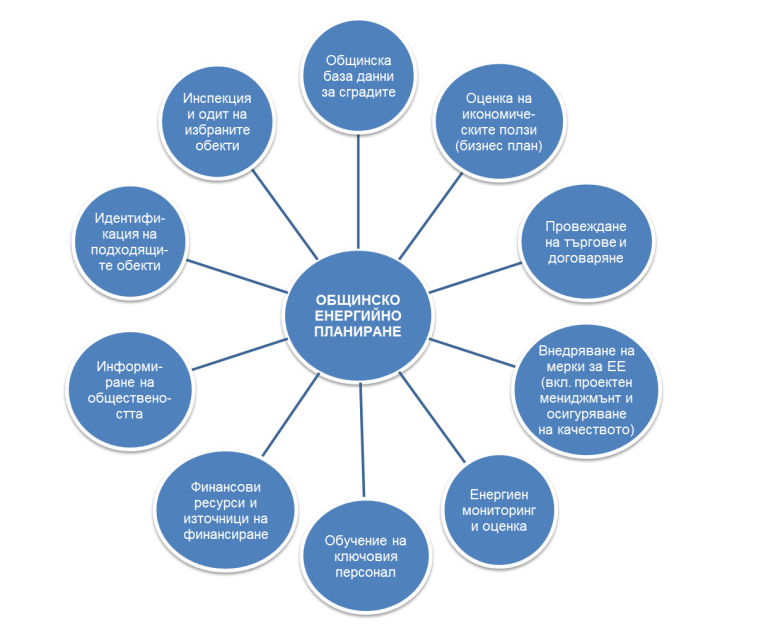 Фигура 14:	Елементи на общинското енергийно планиране. Източник: АУЕР.Настоящата Програма, действаща в периода от 2024 до 2030 година, ще се изпълнява поетапно, като за всеки от определените приоритетни обекти за интервенция ще бъдат изпълнени следните етапи:Инвестиционно намерениеВключва извършването на определени проучвателни действия, включително пазарно проучване, с които се цели да се установи целесъобразността от осъществяването на инвестиционното намерение, начините и мащаба на изпълнението му. Тези проучвания следва да бъдат използвани, като базови за определяне на окрупнения финансов ресурс за всеки конкретен обект на интервенция.Предварително (предпроектно) проучванеПредпроектното проучване обхваща проучване за състоянието на обектите, в които е планирано да бъдат реализирани мерки и дейности за намаляване на енергийното потребление – състояние на съоръженията и инсталациите, конструкциите, енергийните системи, изследване на енергийните разходи за последните години. Като част от предпроектното проучване се изпълняват конструктивно обследване и съставяне на технически паспорт на строежа по реда на ЗУТ и обследване за енергийна ефективност на сграда в експлоатация по реда на ЗЕЕ.Инвестиционен проектПри изпълнение на комплекс от мерки за повишаване на енергийната ефективност на сградите, извършеното предварително обследване за енергийна ефективност и конструктивното обследване с издаване на технически паспорт на сградата представляват подробно задание за разработване на инвестиционен проект по реда на ЗУТ.Подготовка и изпълнение на строителствотоВключва подготовката на всички необходими документи от съгласуването на инвестиционния проект и издаването на строително разрешение, през избора на конкретен изпълнител и изпълнение на планираните строително – монтажни работи, до издаване на акт за въвеждане на строежа в експлоатация.МониторингС цел установяване на постигнатите резултати от изпълнение на проекта, не по – рано от 12 месеца след приемането на изпълнените СМР и издаване на акт за въвеждане на строежа в експлоатация, се извършва ново обследване за енергийна ефективност, с което се установяват и доказват постигнатите енергийни спестявания за всеки конкретен обектНаблюдение и контролСистемата за наблюдение и оценка на изпълнението на ПЕЕ община Угърчин цели осигуряването на ефективно изпълнение на плана с оглед постигане на целите за интегрирано устойчиво местно развитие и ефикасно разходване на ресурсите за реализация на планираните дейности и проекти. Максимално точното отчитане на изпълнението на дейностите, мерките и проектите ще даде възможност за цялостна технико–икономическа оценка на програмата за енергийна ефективност на община Утърчин и в частност - получаване на коректна оценка за постигнатите резултати от всеки реализиран проект. За целите на контрола върху изпълнението на Програмата въз основа на оценките от постигнатите резултати спрямо поставените цели е необходимо да се използва набор от показатели. Показателите трябва да бъдат предварително или достатъчно рано определени по отношение на изпълнението на Програмата, за да могат да бъдат използвани получените от тях данни. В повечето случаи е задължително това да бъдат целеви стойности. С цел наблюдение и контрол на изпълнението на ПЕЕ е необходимо да бъдат разработени: индикатори/показатели, способстващи за формализиране на данните в наблюдаваните обекти на интервенция; правилно определена периодичност на събираната информация;периодично изготвяне на доклади с анализи на събраните данни;отговорности по осъществяване на мониторинга и анализа. От съществено значение е да бъде определена група от експерти/специалисти, които да бъдат отговорни за наблюдението и контрола на изпълнението на дейностите по ПЕЕ. Тази група ще одобрява и утвърждава индикаторите за наблюдение, на базата, на което ще извършва: периодични прегледи на постигнатия напредък по отношение на изпълнение на целите;разглеждане на резултатите от междинните оценки;анализи на резултатите от изпълнението на мерките и дейностите;оценка на степента на постигане на целите и на устойчивостта на резултатите;разглеждане на предложенията за промяна на мерките.Предвид обхвата на планираните мерки и дейности в настоящата ПЕЕ първоначално определените индикатори за наблюдение са систематизирани в следната таблица:Таблица 18: Ежегодни индикатори за наблюдение.Източници на финансиранеОбщинските администрации разполагат с ограничени възможности за финансиране на проекти за повишаване на енергийната ефективност. Основната възможност е общината да реализира подобни проекти с външно финансиране. За тази цел община Угърчин следва да поддържа високо ниво на компетентност и капацитет на общинската администрация, като работи активно по всички направления, даващи възможност за привличане на външно финансиране за изпълнение на проекти.Източници за безвъзмездна финансова помощ по проекти за повишаване на енергийната ефективност:Фондове на ЕС за периода 2021 – 2027 годинаЕвропейската комисия осигурява няколко потока на финансиране и предоставя гаранции от бюджета на ЕС, за да подпомогне постигането на целите си по т. нар. „Зелена сделка“. През октомври 2020 година МС на Република България публикува за обществено обсъждане „План за възстановяване“, който определя насоките за разпределение на финансирането от ЕС в няколко основни направления. СТЪЛБ 2: ЗЕЛЕНА БЪЛГАРИЯ е с планирано общо финансиране в размер до 4.50 млрд лева, като в него са включени следните основни приоритетни области:Кръгова и нисковъглеродна икономика;Биоразнообразие;Устойчиво селско стопанство.В приоритетната област „Кръгова и нисковъглеродна икономика“, като основна съставна част е разработена „Програма за енергийна ефективност“. Програмата предвижда изпълнението на четири компонента за повишаване на енергийната ефективност. В рамките на първия компонент се предвижда да бъдат финансирани мерки за повишаване на енергийната ефективност в жилищния сграден фонд на страната. Обновяването на жилищните сгради ще бъде изпълнявано в съответствие с целите на Дългосрочна национална стратегия за подпомагане обновяването на националния сграден фонд от жилищни и нежилищни сгради (с хоризонт до 2050 г.), като ще се финансират предвидените в нея мерки за енергийна ефективност в жилищните сгради, целящи постигане на минимум клас В на енергопотребление. Приоритетно ще бъдат финансирани обекти/сгради, който са одобрени, но не са финансирани, поради изчерпване на финансов ресурс по Националната програма за енергийна ефективност на многофамилни жилищни сгради и Оперативна програма „Региони в растеж“ 2014-2020. В допълнение в обхвата на компонента са включени и еднофамилните жилищни сгради. Индикативен ресурс за Компонент 1: 1 728 млн. лв. В рамките на втория компонент се предвижда финансиране на мерки за енергийно обновяване на държавни и общински сгради, в т.ч. административна (70%), културна (15%) и спортна (15%) инфраструктура. Индикативен ресурс за Компонент 2: 417.5 млн. лв. В рамките на третия компонент се предвижда финансиране на мерки за енергийно обновяване на промишлени сгради с индикативен ресурс от 282.2 млн. лв. В рамките на четвъртия компонент се предвижда финансиране на мерки за енергийна ефективност на системи за външно изкуствено осветление с индикативен ресурс от 452.3 млн. лв.В рамките на Програмата ще бъдат допустими разходи за организация и управление на програмата, както и за организация и управление на проектите от бенефициентите. Енергийната ефективност се разглежда, като приоритет от първостепенно значение, предвид значението й за подобряване на енергийната сигурност на страната чрез намаляване на зависимостта от внос на енергия, намаляване на разходите за енергия на бизнеса, домакинствата и администрацията, създаване на повече работни места, подобряване качеството на въздуха и намаляване емисиите на парникови газове и повишаване качеството на живот на гражданите. Подобряването на енергийната ефективност на сградния фонд ще окаже положително въздействие от гледна точна на икономически растеж и създаване на нови работни места, а спестяването на енергия ще доведе и до спестяване на финансови ресурси, постигане на стратегическите цели за борба с климатичните промени, гарантиране на енергийната осигуреност.Национален доверителен еко фонд - НДЕФФондът е създаден през месец октомври 1995 г. по силата на суапово споразумение “Дълг срещу околна среда” между Правителството на Конфедерация Швейцария и Правителството на Република България. Съгласно чл. 66, ал.1 на Закона за опазване на околната реда, целта на Фонда е управление на средства, предоставени по силата на суапови сделки за замяна на “Дълг срещу околна среда” и “Дълг срещу природа”, от международна търговия с предписани емисионни единици за парникови газове, от продажба на квоти за емисии на парникови газове за авиационни дейности, както и на средства, предоставени на база на други видове споразумения с международни, чуждестранни или български източници на финансиране, предназначени за опазване на околната среда в Република България.           Фондът допринася за изпълнение на политиката на Българското правителство и поетите от страната международни ангажименти в областта на опазване на околната среда. Националният доверителен Еко Фонд е независима институция, която се ползва с подкрепата на българското правителство. Националният доверителен Еко Фонд финансира проекти в четири приоритетни области:Ликвидиране на замърсявания, настъпили в миналото;Намаляване замърсяването на въздуха;Опазване чистотата на водите;Опазване на биологичното разнообразие.Като особеност следва да се отбележи необходимостта от съфинансиране на реализираните чрез този фонд проекти. За целта следва да се планират минимум 15 % самоучастие в бъдещи проекти финансирани от НДЕФ.Националната програма за енергийна ефективност на многофамилните жилищни сгради (НПЕЕМЖС)Програмата е насочена към обновяване на многофамилни жилищни сгради, като с нея се цели чрез изпълнение на мерки за енергийна ефективност да се осигурят по – добри условия на живот за гражданите в многофамилни жилищни сгради, топлинен комфорт и по – високо качество на жизнената среда.Предвид планираното от МРРБ разширяване на обхвата на проектите и типовете жилищни сгради, в които ще е допустимо изпълнението и финансирането на мерки за ЕЕ и ВИЕ, то НПЕЕМЖС се явява подходящ инструмент, чрез който е възможно привличане на сериозни средства, насочени към повишаване на комфорта на обитаваните жилищни сгради, подобряване на екологичната обстановка в град Угърчин и значително спестяване на енергия.Източници за осигуряване на възмездно финансиране на проекти за повишаване на енергийната ефективност:Фонд „Енергийна ефективност и възобновяеми източници“Фонд „Енергийна ефективност и възобновяеми източници“ в България (ФЕЕВИ) е револвиращ фонд, създаден по силата на ЗЕЕ под формата на публично – частно партньорство, като автономно юридическо лице с цел финансиране на инвестиционни проекти за повишаване на енергийната ефективност в съответствие с приоритетите в националните дългосрочни и краткосрочни програми по енергийна ефективност, приети от Министерския съвет. Основния капитал на ФЕЕВИ се формира от средства предоставени от Глобалния екологичен фонд на ООН, Правителството на Република България, средства от двустранни (правителствени) дарения и средства от други дарители, частни предприятия. ФЕЕ изпълнява функциите на финансираща институция за предоставяне на кредити и гаранции по кредити, както и на център за консултации. ФЕЕВИ оказва съдействие на българските фирми, общини и частни лица в изготвянето на инвестиционни проекти за енергийна ефективност. Фондът предоставя финансиране, съфинансиране или гарантиране пред други финансови институции.Основен принцип в управлението на ФЕЕВИ е публично – частното партньорство. Фондът следва ред и правила, разработени с техническата помощ, предоставена от Световната банка и одобрени от Българското правителство.ЕСКО договори (договори с гарантиран резултат)Систематичното място на договорите с гарантиран резултат (ЕСКО договори) е в Глава четвърта от ЗЕЕ, носеща наименованието „Схеми за насърчаване за енергийна ефективност“. За разлика от договорите за енергийно ефективни услуги, представляващи начин за изпълнение на индивидуалните цели за енергийни спестявания от страна на търговците с енергия, ЕСКО договорите са вид финансова схема за насърчаване за енергийна ефективност. В § 1, т. 31 от Допълнителните разпоредби на ЗЕЕ е дадено легално определение на понятието „схеми за насърчаване за енергийната ефективност“, по силата на което това е всеки инструмент, схема или механизъм, който насърчава повишаването на енергийната ефективност.Съгласно чл. 72 от ЗЕЕ, ЕСКО договорите имат за предмет изпълнението на мерки за повишаване на енергийната ефективност в сгради, предприятия, промишлени системи и системи за външно изкуствено осветление, като възстановяването на направените инвестиции и изплащането на дължимото на изпълнителя възнаграждение се извършват за сметка на реализираните икономии на енергия.Членовете на българския Алианс за енергийна ефективност (Bulgarian Alliance for Energy Efficiency) изпълняват 95 % от договорите за енергийна ефективност в България. Независимо, че пазарът е доста активен, някои от пречките все още не са отстранени. Процесът на разработване на проекти често страда от липса на ресурси за проучване на осъществимостта и за изготвяне на анализи с многовариантни решения, като това забавя процеса на разработване дори на надеждни проектни предложения. Стриктните изисквания и сложната система от регулации също възпрепятстват тръжните процедури, като същевременно липсата на стандартизация на договорите увеличава оперативните разходи. Въпреки че в България се очаква стабилен ръст на пазара на обновяване до 2030 г., публичното безвъзмездно финансиране няма да е достатъчно. За да се достигне пълният потенциал, трябва да се отключат частни инвестиции. Възможно решение е създаването на специализиран фонд или агенция за ЕСКО, които да доведат до окрупняване и да подпомогнат..Договори за енергийно ефективни услугиСъгласно чл. 65 от ЗЕЕ енергийно ефективните услуги имат за цел комбиниране на доставката на енергия с енергоефективна технология и/или с действие, което обхваща експлоатацията, поддръжката и управлението, необходими за предоставяне на услугата, и водят до проверимо, измеримо или оценимо повишаване на енергийната ефективност и/или спестяване на първични енергийни ресурси.Енергийно ефективните услуги се извършват въз основа на писмени договори, сключени между задължените лица – търговци с енергия и крайни клиенти на енергия (каквито са и общините) и включват изпълнението на една или повече дейности и мерки за повишаване на енергийната ефективност, определени в Наредба № Е-РД-04-3 от 04.05.2016 г. на министъра на енергетиката за допустимите мерки за осъществяване на енергийни спестявания в крайното потребление, начините на доказване на постигнатите енергийни спестявания, изискванията към методиките за тяхното оценяване и начините за потвърждаването им.Европейски фонд за стратегически инвестиции (ЕФСИ)Съвместна инициатива на Европейската комисия и Европейската инвестиционна банка (ЕИБ) за мобилизиране на частно финансиране за стратегически инвестиции. ЕФСИ представлява гаранция в размер на 16 милиарда евро от бюджета на ЕС и допълнително 5 милиарда евро, предоставени от собствения капитал на ЕИБ, с цел да се отключат допълнителни инвестициите в размер на поне 315 милиарда евро, за период от 3 години. Целта е да се намали риска при проектите за развитие, да се ускори частното финансиране и да се постигне максимално увеличение на ефективността на финансовите ресурси. От 2021 този фонд ще бъде заменен от фонда InvestEU за периода от 2021 до 2027. Целта на Европейската комисия е да опрости допълнително достъпа до публично финансиране и да го направи по – ефективен и по – гъвкав чрез създаване на консултантски център и богата база данни за изпълнени проекти.Програмата InvestEU:покрива периода от 2021 до 2027 като мобилизира обществени и частни инвестиции чрез гаранции от бюджета на ЕС в размер на 38 милиарда евро;състои се от фонд, консултантски център, съвет и портал, който предоставя лесен достъп до база данни;размер на инвестициите: устойчива инфраструктура – 11.5 милиарда евро; проучвания, иновации и дигитализация – 11.25 милиарда евро; МСП – 11.25 милиарда евро; Инвестиции в социалния сектор и развиване на умения – 4 милиарда евро.Европейски фонд за енергийна ефективност (ЕФЕЕ);Предоставя възможност за финансиране под формата на публично – частно партньорство, предоставено от ЕК, за да се подкрепи изпълнението на целите на Енергийния съюз. Фондът осигурява директно финансиране или насочва ресурсите чрез финансови институции, като работи в партньорство със субекти на общинско, местно или регионално равнище. Инструментът предоставя целево финансиране (както с дългови, така и с капиталови инструменти), основно за проекти за енергийна ефективност, но също така и за проекти за използване на възобновяеми енергийни източници и за чист градски транспорт. Бенефициенти са общинските, местните и регионалните власти или субекти, функциониращи от тяхно име и за тяхна сметка. Фондът е учреден през 2011 г. с общ обем 265 милиона евро. Заедно с това Европейската инвестиционна банка предоставя рамкови заеми на градове и общини за финансиране на конкретни единични проекти в големи мащаби, които надхвърлят 25 милиона евро. Първоначалната подкрепа за такива проекти обикновено привлича и други инвеститори. Проектите обикновено са свързани с инфраструктура, енергийна ефективност, възобновяема енергия, транспорт и обновяване на градската среда и предоставят гъвкави възможности за финансиране на общинските власти.Европейска банка за възстановяване и развитие (ЕБВР);Механизмите за финансиране на устойчивата енергия на ЕБВР подпомагат местните банки, лизинговите компании и институциите за микрофинансиране в разрастването на дейностите им по финансиране на енергийната ефективност. Тези механизми осигуряват на общините дългосрочно финансиране и интегрирана помощ за разработване на проекти, най-вече в източна Европа. От 2006 г. ЕБВР е предоставила над 80 000 заема в размер на над 3 милиарда евро в 22 страни. Собствени средства от общинския бюджетВъзможностите за финансиране на инвестиции в енергийна ефективност в рамките на общинския бюджет са ограничени. При реализирането на мащабни инвестиции и финансирането на цялостни решения ролята на общинския бюджет е само допълваща спрямо общия размер на необходимия финансов ресурс, т.е. собствените средства, инвестирани от община Угърчин в енергийна ефективност следва да са насочени към:проверка за енергийна ефективност на отоплителни инсталации с водогрейни котли;осигуряване на дела на съфинансиране в проекти за повишаване на енергийната ефективност;последващи обследвания за енергийна ефективност на сгради и системи за УО и ПО с цел доказване на постигнатите енергийни спестявания от реализирани проекти.Отчет на изпълнениетоОсновната дейност по наблюдението на изпълнението на ПЕЕ община Угърчин е изготвянето на ежегодни доклади, които се публикуват на страницата на общината. Те служат за изготвяне на междинен доклад и окончателен доклад за изпълнение, които също се публикуват на страницата на общината, а също така, и като основа за актуализация. Докладите се изготвят от общинската администрация.Междинният доклад следва да се изготви до края на 2027 година, а окончателният – до края на 2031 година. Докладите се обсъждат и приемат от общинския съвет. Типът на индикатора, който ще се прилага към съответен приоритет или цел зависи от конкретиката на формулираните цели, приоритети и мерки. Най-общо индикаторите за продукт измерват напредъка по отношение на приоритетите и мерките, а индикаторите за резултат – по отношение на целите. Въпреки това е възможно за даден приоритет да се формулира както индикатор за продукт, така и индикатор за резултат. Използваният метод за разработване на индикаторите за наблюдение и контрол на ПЕЕ община Угърчин е т.н. SMART – акроним от английски думи за определяне на ясни цели, чрез които да се очакват и конкретни резултати.S (Specific) – целта трябва да е специфична;M (Measurable) – целта трябва да е измерима;A (Achievable) – целта трябва да е постижима;R (Realistic) – целта трябва да е реалистична;T (Timely) – целта трябва да има някакъв срок.В цялостния процес на наблюдение и контрол при спазване на принципа за партньорство участват общинският съвет, кметът на общината, кметовете на кметства и кметските наместници, общинската администрация, социалните и икономическите партньори, неправителствените организации, представителите на гражданското общество в общината.Кметът на общината организира наблюдението на изпълнението на ПЕЕ чрез създаване на екип за разработване на годишните доклади. Окончателният доклад включва последваща оценка за изпълнението на ПЕЕ: оценка на степента на постигане целите и устойчивостта на резултатите; оценка на общото въздействие; оценка на ефективността и ефикасността на използваните ресурси.Използвани източници на информацияЗа целите на разработването на Програмата за енергийна ефективност 2024-2030 година на община Угърчин са използвани следните източници на информация и данни:План за възстановяване и устойчивост на Република България;Национална програма за енергийна ефективност Република България 2021 – 2030 г.;Дългосрочна национална стратегия за подпомагане обновяването на националния сграден фонд от жилищни и нежилищни сгради до 2050 г.;Интегриран план в областта на енергетиката и климата на Република България 2021 – 2030 г.Интегрирана териториална стратегия за развитие на Северозападен район 2021 – 2027 г.;Закон за енергийната ефективност;Закон за устройство на територията;Закон за енергетиката;Директива 2012/27/ЕС на Европейският парламент и на Съвета от 25 октомври 2012 г. относно енергийната ефективност;Директива 2010/31/ЕС на Европейският парламент и на Съвета от 19 май 2010 г. относно енергийните характеристики на сградите;Директива (ес) 2018/844 на европейския парламент и на съвета от 30.05.2018 г;Национален статистически институт;План за интегрирано развитие на община Угърчин (ПИРО Угърчин);Данни на общинската администрация;Годишен доклад за наблюдение изпълнението на ПИРО Угърчин за 2022 година;Областна дирекция „Земеделие“ Ловеч;Дирекция „Бюро по труда“ към Агенция по заетостта град Угърчин.ЗаключениеЕнергийната ефективност се разглежда, като част от политиката за устойчиво развитие на страната. Реализирането на националната политика по енергийна ефективност е приоритет, който ще окаже значително въздействие върху конкурентоспособността на българската икономика и опазването на околната среда – в частност в община Угърчин.Последователното прилагане на заложените принципи в подкрепа на сградното обновяване и изпълнението на целите на програмата ще осигури висок комфорт на обитаване, естетична и достъпна околна среда и устойчива система за управление, поддръжка и развитие на сградния фонд и градските пространства, което е в пряко отношение към изпълнението на визията, целите и приоритетите на Националната програма за развитие България 2030 и Глобалните цели за устойчиво развитие.Енергийният мениджмънт е съвкупност от дейности, насочени към контрол и анализ на потреблението на енергия, планиране и внедряване на мерки за намаляване на енергийните разходи и за повишаване на енергийната ефективност, както и организиране на структури на общинско ниво, отговорни за провеждане на политиката за повишаване на енергийната ефективност, която води до устойчиво развитие на общината. Мерките по енергийна ефективност ускоряват икономическия растеж, подпомагат опазването на околната среда, повишават жизнения стандарт на населението. Основната цел на Програмата за енергийна ефективност на община Угърчин е да бъде постигнат коефициент на енергийни спестявания - 0.48 GWh  за периода на действие на програмата до 2030 година.  АУЕРАгенция за устойчиво енергийно развитиеВЕИВъзобновяеми енергийни източнициВиКВодоснабдяване и канализацияДВДържавен вестникЕКЕвропейска комисияЕСЕвропейски съюзЕСИФЕвропейски структурни и инвестиционни фондовеЕСМЕнергоспестяващи меркиЗЕВИЗакон за енергията от възобновяеми източнициЗЕЕЗакон за енергийната ефективностЗУТЗакон за устройство на териториятаКЕВРКомисия за енергийно и водно регулиранеМЕМинистерство на енергетикатаМИИМинистерство на икономиката и индустриятаМОСВМинистерство на околната среда и водитеМРРБМинистерство на регионалното развитие и благоустройствотоМТСМинистерство на транспорта и съобщениятаНИСНационална информационна системаНСИНационален статистически институтФЕЕВИФонд „Енергийна ефективност и възобновяеми източници“0 Cединица за температура градус по ЦелзийGWhгигаватчас – единица за енергия, равна на 1 милион kWhkg/hкилограм за часкмкилометъркм2квадратен километърkVкиловолт – единица за електрическо напрежениеkWкиловат – единица за мощностkWhкиловатчас – единица за енергия – използвана мощност за 1 часkWpвърхов киловат – единица за максимална инсталирана мощностллитърмметърмммилиметърMWмегават – единица за мощностMWeмегават електрически MWtмегават топлиненMWhмегаватчас – мощност за 1 часNm3нормален кубичен метър за обем на количество природен газсексекундаттон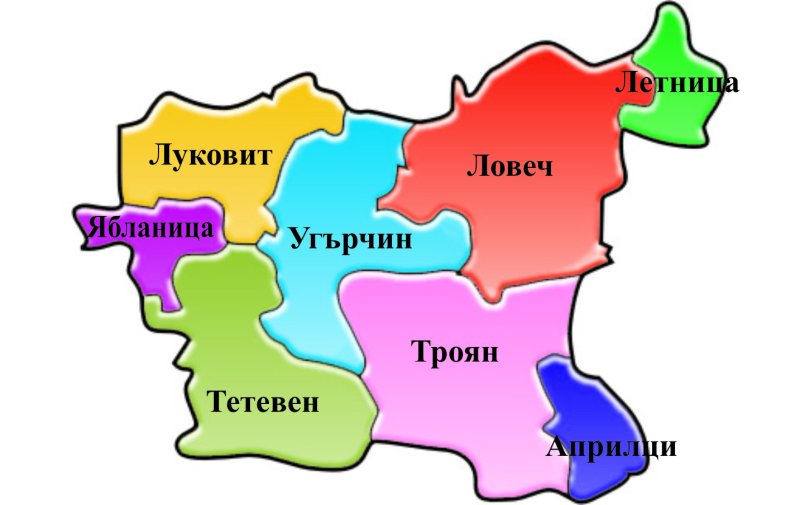 Община Угърчин граничи със следните общини от област Ловеч: на изток - Ловеч, на юг – Троян, на югозапад – Тетевен, на северозапад – Луковит. На север границата ѝ е с община Плевен (област Плевен).Фигура 1:	Общини в област Ловеч.Община Угърчин граничи със следните общини от област Ловеч: на изток - Ловеч, на юг – Троян, на югозапад – Тетевен, на северозапад – Луковит. На север границата ѝ е с община Плевен (област Плевен).Средната годишна температура на въздуха е около 11.4˚С. Годишния ход се характеризира с минимум през януари (1.5˚С) и максимум през юли (23˚С). Средногодишните температу-ри на въздуха определят типичната за умерено континенталния климат температурна амплитуда от 24.5˚С. 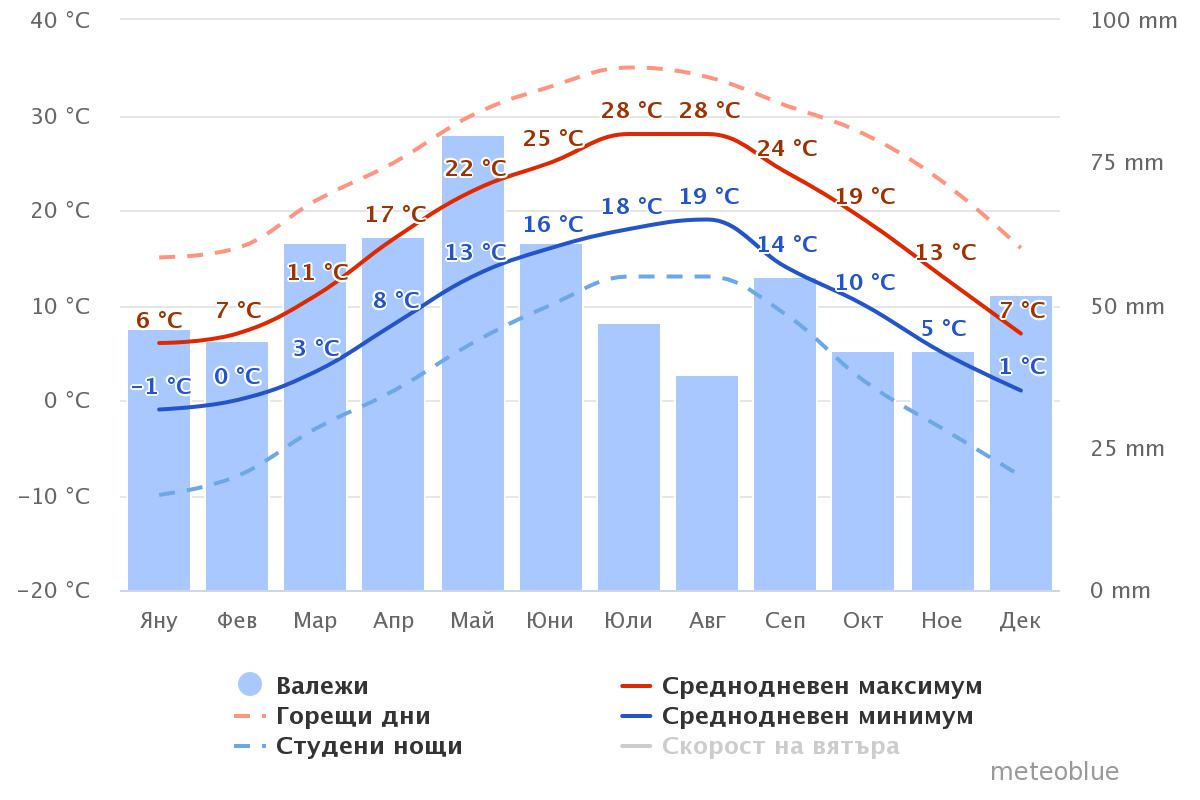 Средната годишна температура на въздуха е около 11.4˚С. Годишния ход се характеризира с минимум през януари (1.5˚С) и максимум през юли (23˚С). Средногодишните температу-ри на въздуха определят типичната за умерено континенталния климат температурна амплитуда от 24.5˚С. Фигура 2: Средни температури и валежи в община Угърчин. Източник: https://www.meteoblue.com/bg/ИмеМестоположениеСобственостКонцесия (Да/Не) Питейни нужди (Да/Н е)Напояване (Да/Не)Рибовъдство (Да/Не)Спортен риболов (Да/Н)еязовир Караджовецгр. Угърчинобщина Угърчинпод наемненедадаязовир Пачаръзкигр. Угърчинобщина Угърчинпод наемненедадаязовир Лугровото (Стопански двор)с. Голецобщина УгърчинПредаден на държаватаненененеЯзовир “Орта сара“ (”Стопански двор”)с. ГолецОбщина Угърчинняма сключен договор за наемненененеязовир Маниковски (Карабовски)гр. Угърчинобщина Угърчинпод наемненененеязовир Каленикгр. Угърчинобщина УгърчинВ процедура по прехвърляне на държаватанеданенеОбщина Угърчин  включва 11 населени места: град Угърчин и 10 села – Лесидрен, Катунец, Кирчево, Микре, Голец, Сопот, Драгана, Каленик, Славщица и Орляне.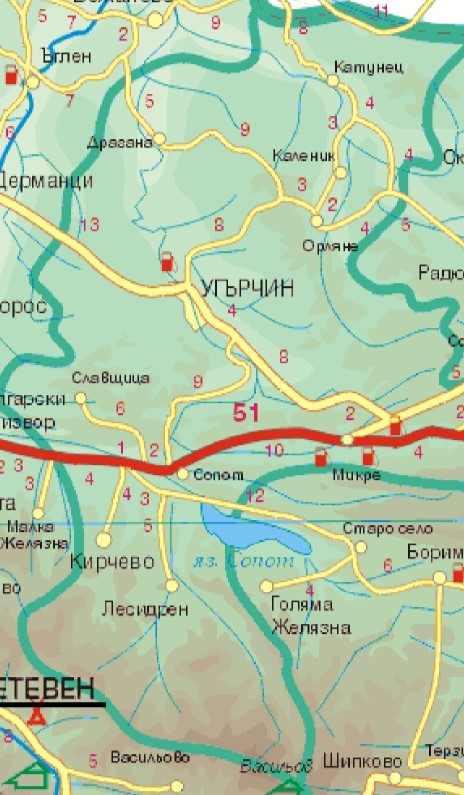 Населено мястоПлощ (км2)Община Угърчин  включва 11 населени места: град Угърчин и 10 села – Лесидрен, Катунец, Кирчево, Микре, Голец, Сопот, Драгана, Каленик, Славщица и Орляне.Фигура 5: Карта на община Угърчин.Населено мястоПлощ (км2)Фигура 7: Дял на мъжете и жените от общия брой население в община Угърчин 2022 година. Източник: НСИ.2019 г.2019 г.2020 г.2020 г.2021 г.2021 г.2022 г.2022 г.в градовев селав градовев селав градовев селав градовев селаВ страната73.7326.2772.9127.0973.1226.8873.6226.38В област Ловеч74.9025.1073.0926.9173.2026.8061.8938.11В община Угърчин42.8757.1342.3357.6742.5857.4243.5556.45През 2022 година делът на лицата под трудоспособна възраст на територията на общината е 17.72% или 882 души, от които 453 мъже и 429 жени. В град Угърчин под трудоспособна възраст са 521 лица, а в селата – 361. Делът на лицата в трудоспособна възраст през същата година е 49.60% или 2 470 души, от които 1 398 мъже и 1 072 жени, като в града са 1 107 лица, а в селата – 1 363.През 2022 година делът на лицата под трудоспособна възраст на територията на общината е 17.72% или 882 души, от които 453 мъже и 429 жени. В град Угърчин под трудоспособна възраст са 521 лица, а в селата – 361. Делът на лицата в трудоспособна възраст през същата година е 49.60% или 2 470 души, от които 1 398 мъже и 1 072 жени, като в града са 1 107 лица, а в селата – 1 363.Фигура 10:	Брой население под, в и над трудоспособна възраст. Източник: НСИ.Икономическа дейностПредприятия
(бр.)Произведена продукция
(хил.лв.)Приходи от дейността
(хил.лв.)Нетни приходи от продажби
(хил.лв.)Заети лица
(бр.)Наети лица
(бр.)Добавена стойност
(хил.лв.)Общо14143 85856 25647 79656745414 317Селско, горско и рибно стопанство3917 56419 48412 546109777 702Преработваща промишленост13......3032944 710Производство и разпределение на електрическа и топлинна енергия и на газообразни горива359..59..040Търговия; ремонт на автомобили и мотоциклети551 3668 0117 6039852816Хотелиерство и ресторантьорство93817606451710117Професионални дейности и научни изследвания44545464547..369Административни и спомагателни дейности53999225578....Хуманно здравеопазване и социална работа54754754758..290Землище2021 г.2022 г.	град Угърчин4137	с. Голец43	с. Драгана33	с. Каленик00	с. Катунец65	с. Кирчево77	с. Лесидрен1716	с. Микре44	с. Орляне11	с. Славщица11	с. Сопот43Всичко за общината:8880Населено мястоЗемеделски културиЗемеделски културиЗемеделски културиЗемеделски културиЗемеделски културиЗемеделски културиНаселено мястоцаревица
(т.)пшеница(т.)ечемик
(т.)слънчоглед
(т.)тритикале
(т.)ръж
(т.)гр. Угърчин6 6955 5791 790801015с. Лесидрен03560000с. Катунец1604 964273800с. Кирчево02980000с. Микре385115000с. Голец090000с. Сопот15190328000с. Драгана1 3753 33275645600с. Каленик171 1270000с. Славщица01220400с. Орляне1965801200Населено мястоЧастни стопанстваЧастни стопанстваЧастни стопанстваЧастни стопанстваНаселено мястокрависвинептицидругигр. Угърчин4001 100с. Лесидрен390500с. Кирчево1301 000с. Катунец140500с. Микре50500с. Голец150400с. Драгана40300с. Сопот00150с. Каленик00200с. Славщица00100с. Орляне10100Населено мястоКраварнициКраварнициСвинекомплексиСвинекомплексиПтицефермиПтицефермиДруги - овцеДруги - овцеНаселено мястокраварницикрависвинекомплексисвинептицефемиптициовцефермиброй животнигр. Угърчин543400003374с. Лесидрен514611 737007338с. Кирчево000005229с. Катунец216400002201с. Микре214100001160с. Голец21090000157с. Драгана0000001131с. Сопот210900002277с. Каленик18000000с. Славщица0000002328с. Орляне0000001164№ на пътТрасеДължина
(км)І-4Български извор – Велико Търново25.040ІІІ-307Луковит-Дерманци-Угърчин-Микре21.530ІІІ-3504Угърчин-Орляне-Радювене-Ловеч14.260ІІІ-401Микре-Ловеч13.000ІІІ-402Български извор-Борима-Троян6.000ІІІ-3005Плевен-Беглеж-Катунец11.500№ на пътТрасеДължина
(км)LOV2202/ІІІ-307/Угърчин Микре11.90LOV2201/ІІІ-3502, Бежаново-Ъглен/-Драгана/ІІІ.350414.00LOV2204/І-4, Български извор-Микре/Вас.махала-Славщица5.55LOV1203/ІІІ-402, Български извор-Борима/-Лесидрен8.70LOV1205/І-4, Български извор-Микре/-Кирчево-Лесидрен/ LOV12039.55LOV1200/ІІІ-3005, Катунец-Радювене/-Каленик-/ІІІ-35045.27LOV2076/ІІ-35, Ловеч Троян/-Абланица-граница общ.(Ловеч-Угърчин)-Голец-Микре/І-413.10LOV3206/І-4, Български извор-Микре/Вас.махала/-ІІІ-4021.24ОбектДата на обследване за ЕЕПредписани енергоспестяващи меркиИзпълнени енергоспестяващи меркиград Угърчинград Угърчинград Угърчинград УгърчинОбщинска администрация15.03.2013 г.топлоизолация на външни стени, подмяна дограма, изолация покрив,топлоизолация на стени и подмяна на дограмаЧиталище15.09.2010 г.топлоизолация на външни стени, изолация на покрив и подмяна на дограматоплоизолация по покрив-2017 г.Дом за стари хора12.03.2008 г.подмяна дограма, топлоизолация на външни стени, осветлениеподмяна дограма, топлоизолация на външни стени, осветление-2008 г.СУ - Угърчин01.2008 г.подмяна дограма, топлоизолация на външни стениподмяна дограма, топлоизолация на външни стени-2008 г.Детска градина14.09.2008 г.подмяна дограма, топлоизолация на външни стени, осветление, котелна инсталацияЦялостен ремонт - подмяна дограма, топлоизолация на външни стени, осветление, котелна инсталация-2020 г.село Лесидренсело Лесидренсело Лесидренсело ЛесидренКметство Лесидрен30.10.2013 г.топлоизолация стени, подмяна дограма, топлоизолация покрив, подмяна осветителни тела подмяна на дограма-2012 г.Училище-подмяна дограма -2017 г.Детска градина01.2009 г.топлоизолация стени, подмяна дограма, топлоизолация покрив, подмяна осветителни телатоплоизолация стени, подмяна дограма, топлоизолация покрив, подмяна осветителни тела и слънчеви панели за топла вода – 2010 г.Читалище11.12.2013 г.топлоизолация стени, подмяна дограма, топлоизолация покрив, подмяна осветителни тела частична подмяна на дограма 2009 г.село Кирчевосело Кирчевосело Кирчевосело КирчевоКметство Кирчево30.10.2022 г.топлоизолация стени, подмяна дограма, топлоизолация покрив-Спортно зала18.07.2023 г.топлоизолация на външни стени, подмяна дограма, изолация покрив, КПД БГВ, изграждане на отоплителна инсталация и монтаж на водогреен котел-Основно училище27.11.2015 г.топлоизолация на външни стени, топлоизолация покрив, изграждане на соларна инсталация за топла вода, изграждане на отоплителна инсталация и монтаж на водогреен котелизградена соларна инсталация за топла вода, изградена отоплителна инсталация и монтаж на водогреен котел 2018 г.Детска градина01.2009 г.топлоизолация стени, подмяна дограма, топлоизолация покрив, подмяна осветителни телатоплоизолация стени, подмяна дограма, топлоизолация покрив, подмяна осветителни тела и слънчеви панели за топла вода – 2010 г.село Катунецсело Катунецсело Катунецсело КатунецКметство Катунец15.03.2013 г.топлоизолация стени, подмяна дограма, топлоизолация покрив, подмяна на осветителни телачастична подмяна на дограма -2004 г.село Драганасело Драганасело Драганасело ДраганаКметство15.03.2013 г.не, сградата е въведена в експлоатация преди 1990 г.-село Микресело Микресело Микресело МикреКметство Микре15.03.2013 г.топлоизолация по стени, подмяна на дограма, топлоизолация по покрив, ремонт на ел.инсталация, подмяна на осветителни телаподмяна на дограма и топлоизолация на външни стени – 2013 г.село Голецсело Голецсело Голецсело ГолецКметство Голец30.10.2013 г.топлоизолация стени, подмяна дограма топлоизолация покрив, подмяна осветителни телачастична подмяна на дограма – 2007 г.село Сопотсело Сопотсело Сопотсело СопотКметство 30.10.2013 г.топлоизолация стени, подмяна дограма, топлоизолация покрив, подмяна осветителни тела-село Орлянесело Орлянесело Орлянесело ОрлянеКметство30.10.2013 г.топлоизолация стени, подмяна дограма, топлоизолация покрив-село Славщицасело Славщицасело Славщицасело СлавщицаКметство 30.10.2013г.топлоизолация стени, подмяна дограма, топлоизолация покрив, подмяна осветителни тела-СградаРЗПКотелКотелКотелПечкиВид горивоПотреблениеСградам2бройгодини експлоатациябройбройнафта, дърва, въглища, пелети, др.годишноград Угърчинград Угърчинград Угърчинград Угърчинград Угърчинград Угърчинград Угърчинград УгърчинОбщинска администрация1 84011000дърва60 м3ДГ „Светулка” 898.9311200пелети36 тСУ ”Св. Св. Кирил и Методий”4 49931000дърва300 м3НЧ "В. Русковски- 1894 г.“2 44911000дърва/въглища25 м3/1 тДом за стари хора2 40611000дърва/въглища208 м3/20 тОбщежитие2 580001111дърва60 м3Спортна зала2 565000000Туристически дом1 436000000село Лесидренсело Лесидренсело Лесидренсело Лесидренсело Лесидренсело Лесидренсело Лесидренсело ЛесидренКметство2500011дърва20 м3Читалище1 5550033дърва10 м3Основно училище1 608001212дърва70 м3Детска градина1 4261200дърва70 м3село Кирчевосело Кирчевосело Кирчевосело Кирчевосело Кирчевосело Кирчевосело Кирчевосело КирчевоКметство3481000дърва10 м3Читалище-0011дърва5 м3Основно училище1 6151500дърва/въглища60 м3Детска градина1 091.511111дърва5 м3село Катунецсело Катунецсело Катунецсело Катунецсело Катунецсело Катунецсело Катунецсело КатунецКметство3310011дърва10 м3Читалище813.680011дърва5 м3село Драганасело Драганасело Драганасело Драганасело Драганасело Драганасело Драганасело ДраганаКметство1160011дърва10 м3Читалище-0011дърва10 м3село Микресело Микресело Микресело Микресело Микресело Микресело Микресело МикреКметство4140011дърва10 м3Читалище-0011дърва3 м3село Голецсело Голецсело Голецсело Голецсело Голецсело Голецсело Голецсело ГолецКметство4600011дърва10 м3Читалище-0011дървасело Калениксело Калениксело Калениксело Калениксело Калениксело Калениксело Калениксело КаленикКметство1760011дърва10 м3Читалище0011дърва5 м3село Сопотсело Сопотсело Сопотсело Сопотсело Сопотсело Сопотсело Сопотсело СопотКметство4720010 м3Читалище797.40011дървасело Орлянесело Орлянесело Орлянесело Орлянесело Орлянесело Орлянесело Орлянесело ОрлянеКметство7240011дърва5 м3село Славщицасело Славщицасело Славщицасело Славщицасело Славщицасело Славщицасело Славщицасело СлавщицаКметство1630011дърва5 м3СградаЕлектрическа енергияЕлектрическа енергияЕлектрическа енергияЕлектрическа енергияСградаклиматикел.печкипотреблениеСградабройбройkWh/годград Угърчинград Угърчинград Угърчинград Угърчинград Угърчинсграда - общинска администрация16061 805ДГ "Светулка"0020 875СУ ”Св.Св.Кирил и Методий”3015 000НЧ "В.Русковски - 1894г.“2413 490Дом за стари хора1 печка и 3 фурни76 591.48Център за социална рехабилитация и интеграция00885Общежитие0016 065Спортна зала005 326Туристически дом017 001село Лесидренсело Лесидренсело Лесидренсело Лесидренсело ЛесидренКметство000ОУ ”Св. Паисий Хилендарски”000ДГ "Светулка", гр. Угърчин - изнесена група000НЧ "Въло Радев-1923"000село Катунецсело Катунецсело Катунецсело Катунецсело КатунецКметство10-ДГ "Светулка", гр. Угърчин - изнесена група000НЧ " Просвета- 1909г."000село Кирчевосело Кирчевосело Кирчевосело Кирчевосело КирчевоКметство01Училище ”Христо Ботев”000ДГ „Щастливо детство“ 000НЧ „Пробуда -1927"000СградаОбитаващи (служители, ученици, деца)РаботаРаботаРаботаПотреблениеПотреблениеПотреблениеПотреблениеПотребление на електрическа енергияСградаОбитаващи (служители, ученици, деца)РаботаРаботаРаботанафтавъглищадървапелетиПотребление на електрическа енергияСградаброймесеци/годдни/седмичночаса/дент/годт/годм3/годт/годkWh/годград Угърчин град Угърчин град Угърчин град Угърчин град Угърчин град Угърчин град Угърчин град Угърчин град Угърчин град Угърчин Общинска администрация5612580060061 805ДГ „Светулка” 128125120003620 875СУ ”Св. Св. Кирил и Методий”400125800300080 278НЧ "В. Русковски- 1894 г.“412580115010 297Дом за стари хора481211020208076 591.48Център за социална рехабилитация и интеграция412580000885Общежитие22000006000Спортна зала000000000Туристически дом000000000село Лесидренсело Лесидренсело Лесидренсело Лесидренсело Лесидренсело Лесидренсело Лесидренсело Лесидренсело Лесидренсело ЛесидренКметство 2125800200960ОУ ”Св. Паисий Хилендарски”411258007003 028ДГ „Светулка” - град Угърчин, изнесена група1812512007009 721НЧ "Въло Радев – 1923 г."31258001003 773село Катунецсело Катунецсело Катунецсело Катунецсело Катунецсело Катунецсело Катунецсело Катунецсело Катунецсело КатунецКметство1125810016 414ДГ „Светулка” - Угърчин, изнесена група2712512003005 455НЧ " Просвета - 1909г."1125800502 362село Кирчевосело Кирчевосело Кирчевосело Кирчевосело Кирчевосело Кирчевосело Кирчевосело Кирчевосело Кирчевосело КирчевоКметство21258001007 000Училище ”Христо Ботев”971258046007 074ДГ „Щастливо детство“ 521258055014 931НЧ "Пробуда – 1927 г.“ и спортна зала1125800500село Микресело Микресело Микресело Микресело Микресело Микресело Микресело Микресело Микресело МикреКметство1125800100109НЧ "Кольо Семов – 1927 г.“112580030109село Голецсело Голецсело Голецсело Голецсело Голецсело Голецсело Голецсело Голецсело Голецсело ГолецКметство1125800100410НЧ "Пробуда - 1930г"112580420село Сопотсело Сопотсело Сопотсело Сопотсело Сопотсело Сопотсело Сопотсело Сопотсело Сопотсело СопотКметство1125800100524НЧ "Пробуда 2014 г.“112580050240село Драганасело Драганасело Драганасело Драганасело Драганасело Драганасело Драганасело Драганасело Драганасело ДраганаКметство11258001001 224НЧ "Просвета - 1928г" и Клуб на пенсионера21258001004 634село Калениксело Калениксело Калениксело Калениксело Калениксело Калениксело Калениксело Калениксело Калениксело КаленикКметство1125800100476НЧ "Възраждане- 1927 г."112580050476село Славщицасело Славщицасело Славщицасело Славщицасело Славщицасело Славщицасело Славщицасело Славщицасело Славщицасело СлавщицаКметство112580050973село Орлянесело Орлянесело Орлянесело Орлянесело Орлянесело Орлянесело Орлянесело Орлянесело Орлянесело ОрлянеКметство1125800501 005СградаИнсталация топла водаИнсталация топла водаИнсталация топла водаИнсталация топла водаИнсталация топла водаИнсталация топла водаИнсталация топла водаСградаГоривоГоривоГоривоГоривоЕлектрическа енергияЕлектрическа енергияЕлектрическа енергияСградакотелкотелвид горивопотреблениебойлербойлерпотреблениеСградабройгодини експлоатациянафта, дърва, пелети, др.м3/год.броймощност kW/1 брkWh/годград Угърчинград Угърчинград Угърчинград Угърчинград Угърчинград Угърчинград Угърчинград Угърчинобщинска администрация1дърва601ДГ "Светулка"112пелети36294 482СУ ”Св. Св. Кирил и Методий”3103000НЧ " В.Русковски - 1894г.“110дърва/ въглища254013 490Дом за стари хора110дърва2080103 390Център за социална рехабилитация и интеграция0000000Общежитие00дърва6000Спортна зала00дърва0000Туристически дом0000100село Лесидренсело Лесидренсело Лесидренсело Лесидренсело Лесидренсело Лесидренсело Лесидренсело ЛесидренКметство00дърва20000ОУ ”Св. Паисий Хилендарски” 00дърва70120ДГ "Светулка" - гр. Угърчин, изнесена група00дърва70432 739село Катунецсело Катунецсело Катунецсело Катунецсело Катунецсело Катунецсело Катунецсело КатунецКметство00дърва10000НЧ " Просвета с. Катунец- 1909г."00дърва3000ДГ "Светулка" - гр. Угърчин, изнесена група00дърва0332 241село Кирчевосело Кирчевосело Кирчевосело Кирчевосело Кирчевосело Кирчевосело Кирчевосело КирчевоКметство1дърва10000Училище ”Христо Ботев”15дърва6013900ДГ „Щастливо детство" 111дърва519 0002 986Населено мястоСоларни
(брой)ЛуминисцентниЛуминисцентниМХЛ
метал-халогенниМХЛ
метал-халогенниНЛВН
Натриеви лампи високо напрежениеНЛВН
Натриеви лампи високо напрежениеЖивачни лампиЖивачни лампиДругиОбщо
(брой)Населено мястоСоларни
(брой)23 W
(брой)11-36 W
(брой)W
(брой)W
(брой)50 W
(брой)70 W
(брой)W
(брой)W
(брой)LED
(брой)Общо
(брой)град Угърчин11002801 380село Лесидрен800150950село Катунец34040380село Кирчево9701701 140село Микре15515170село Голец13030160село Сопот20050250село Драгана46060520село Каленик18030210село Славщица701585село Орляне12020140СградаЛНЖ - лампи нажежаема жичка
(брой)ЛОТ - луминисцентни осветителни телаЛОТ - луминисцентни осветителни телаЛОТ - луминисцентни осветителни телаЛОТ - луминисцентни осветителни телаЛОТ - луминисцентни осветителни телаЛОТ - луминисцентни осветителни телаЛОТ - луминисцентни осветителни телаLED
(брой)Други
(брой)СградаЛНЖ - лампи нажежаема жичка
(брой)1200 мм 1 пура
(брой)1200 мм 2 пури
(брой)1200 мм 4 пури
(брой)600 мм 4 пури
(брой)600 мм 2 пури
(брой)пана 60 х 60
(брой)други ЛОТ
(брой)LED
(брой)Други
(брой)град Угърчинград Угърчинград Угърчинград Угърчинград Угърчинград Угърчинград Угърчинград Угърчинград Угърчинград Угърчинград Угърчинобщинска администрация000030200000ДГ "Светулка"97020000000СУ ”Св. Св. Кирил и Методий”00000450000НЧ "В.Русковски – 1894 г.“001660134000300Дом за стари хора00700000000100Център за социална рехабилитация и интеграция00300000000Общежитие20000000000Спортна зала001000000000100Туристически дом1000000000020село Лесидренсело Лесидренсело Лесидренсело Лесидренсело Лесидренсело Лесидренсело Лесидренсело Лесидренсело Лесидренсело Лесидренсело ЛесидренКметство9000660000ОУ ”Св. Паисий Хилендарски”00000980000ДГ "Светулка" - гр. Угърчин, изнесена група80000000000НЧ "Въло Радев – 1923фг.0013000000334село Катунецсело Катунецсело Катунецсело Катунецсело Катунецсело Катунецсело Катунецсело Катунецсело Катунецсело Катунецсело КатунецКметствоДГ "Светулка" - гр. Угърчин, изнесена група100116000000НЧ "Просвета с. Катунец – 1909 г."000184000000село Кирчевосело Кирчевосело Кирчевосело Кирчевосело Кирчевосело Кирчевосело Кирчевосело Кирчевосело Кирчевосело Кирчевосело КирчевоКметство00004000100Училище ”Христо Ботев”0000480700ДГ „Щастливо детство“ 60007500000НЧ " Пробуда - 1927"0000000040село Микресело Микресело Микресело Микресело Микресело Микресело Микресело Микресело Микресело Микресело МикреКметство5000200000НЧ „Кольо Семов - 1927г."3000000000село Голецсело Голецсело Голецсело Голецсело Голецсело Голецсело Голецсело Голецсело Голецсело Голецсело ГолецКметство6000000000НЧ „Пробуда – 1930 г."50260000000село Сопотсело Сопотсело Сопотсело Сопотсело Сопотсело Сопотсело Сопотсело Сопотсело Сопотсело Сопотсело СопотКметство10000000000НЧ "Пробуда – 2014 г."70000000038село Драганасело Драганасело Драганасело Драганасело Драганасело Драганасело Драганасело Драганасело Драганасело Драганасело ДраганаКметство3000000060НЧ "Просвета – 1928 г." и Клуб на пенсионера20300000000село Калениксело Калениксело Калениксело Калениксело Калениксело Калениксело Калениксело Калениксело Калениксело Калениксело КаленикКметство10000000000НЧ " Възраждане – 1927 г."6000000000село Славщицасело Славщицасело Славщицасело Славщицасело Славщицасело Славщицасело Славщицасело Славщицасело Славщицасело Славщицасело СлавщицаКметство10000000000село Орлянесело Орлянесело Орлянесело Орлянесело Орлянесело Орлянесело Орлянесело Орлянесело Орлянесело Орлянесело ОрлянеКметство10000000000ИндикаторМяркаПланОтчетИзточникАнализ
(причини за изпълнение/неизпълнениеОбследвания за ЕЕ на сгради за саниранебройобщинска администрацияОбследвания за ЕЕ на улично и парково осветлениебройобщинска администрацияПроверки за ЕЕ на отоплителни инсталации с котлибройобщинска администрацияОбследвания за ЕЕ на сгради за доказване на постигнати спестявания на енергиябройобщинска администрацияИнвестиционно проектиране за саниране на сградибройобщинска администрацияИнвестиционно проектиране за подмяна на улично и парково осветлениебройобщинска администрацияПроекти за ЕЕ на сградибройобщинска администрацияПроекти за подмяна на улично и парково осветлениебройобщинска администрацияНамаление на потреблението на енергия в общински сградиkWh/годобщинска администрацияНамаление на емисии СО2т/годобщинска администрацияПланирани собствени средства за подготовка на проекти за ЕЕхил.лв./годобщинска администрацияПланирани собствени средства за изпълнение на проекти за ЕЕхил.лв./годобщинска администрацияПривлечени безвъзмездни средства по проекти за ЕЕхил.лв./годобщинска администрацияПривлечени възмездно средства за проекти за ЕЕхил.лв./годобщинска администрацияПолучени удостоверения за енергийни спестявания от АУЕРбройобщинска администрация